GAI/MISIC K-5 Geography/Literacy WorkshopSummer 2013Mapping/Map Skills/Geography*Are We There Yet? : Using Map ScalesAnnotations :
"Describes what map scales are and how to use them to compare map distances to real distances"--Provided by publisher.
Lexile Measure 620Carol Kirkham Martin (Children's Literature)
The map-savvy parrot, Ace, instructs readers in how to use map scales to measure distance in this "Map Mania" volume from the "First Facts" series. Ace uses humorous language to explain how a bird's eye view of the world is used to draw maps. The definition of each new term is provided in a box at the bottom of the page where the word is introduced. Text correlates closely with brightly-colored illustrations, clear maps and photos. With the help of his ruler, Ace takes on the difficult task of explaining the scale found on a map. Students will need a thorough understanding of linear measurement before they will be able to grasp the concepts of ratio and measuring distance on a map, making this volume more appropriate for readers who have mastered map basics and elementary math. Several hands-on sections throughout the book invite readers to experiment with their new knowledge. At the back of the book are a glossary of new terms, an index, a list of additional books on the subject, and directions for using the publisher's FactHound site to access age-appropriate websites about this topic. 2007, Capstone Press, $15.95. Ages 7 to 8.*Follow that map! : a first look at mapping skillsScot Ritchie.
Toronto : Kids Can Press, c2009. 
32 p. : col. ill., maps ; 23 x 26 cm.Awards, Honors, Prizes:Information Book Award, 2010 Finalist Ages 5-8 Canada 
Norma Fleck Award for Canadian Children's Non-Fiction, 2010 Finalist Canada Reviews:Kirkus (Kirkus Reviews, February 1, 2009 (Vol. 77, No. 3))
Kids like maps. They like to look at them and they really like to create maps of their own. In this introduction to reading and using maps, Sally has lost her dog and cat, and Ritchie uses maps to trace Sally and her friends' trail as they search for Max and Ollie. Starting in the neighborhood and moving out, these good-natured buddies travel far and wide. Each page shows a different type of map(road, weather, topographical, even a treasure map, among others) with both narration and map facts in white space to the left of each map. While most maps have a compass rose and scale box, not all do, and that limits the book's usefulness as a teaching device. Though the kids are looking for their pets, who presumably can't get all that far, the logic of the story falls apart when the author places them on a weather map, a globe or even in outer space. Children will enjoy finding the hidden animals on each page, even when the characters miss them. A fun, if muddled, introduction to maps. 2009, Kids Can, 32p, $16.95. Category: Picture book. Ages 5 to 7. © 2009 Kirkus Reviews/VNU eMedia, Inc. All rights reserved.*Got Geography! : PoemsNew York : Greenwillow Books, c2006.Annotations :  Geography is more than maps and globes, more than latitude and longitude lines, more than continents, oceans, islands, and your own neighborhood. In Got Geography! Lee Bennett Hopkins gathers vivid poems by sixteen poets and Philip Stanton creates glorious artwork to show that geography isn't just about finding your way. It's the jumping-off point for dreams and imagination. If you've got geography, you're ready for adventure.Best Books :Best Children's Books of the Year, 2007 Bank Street College of Education, Children's Catalog, Nineteenth Edition, 2006 H.W. Wilson, Reviews :Gillian Engberg (Booklist, Feb. 1, 2006 (Vol. 102, No. 11))Hopkins celebrates the excitement of travel, and the maps that help chart the way, in this geography-themed, picture-book collection of poetry. Mostly familiar poets--among them, Jane Yolen and Kristine O'Connell George--contribute selections that vary widely in sophistication. Younger children may not understand some of the references, as in these lines from J. Patrick Lewis' "Mapping the World": "I traced Australia's seamless land-- / Dreamtime of aborigines, / A walkabout through scrub and sand." In addition, the brightly colored, full-spread acrylic paintings, which suggest an elementary-age audience, seem at odds with the more sophisticated selections. Still, many poems present concepts with playful accessibility. Kathryn Madeline Allen speaks in the boastful voice of the equator: "I clearly am . . . the only one--who / splits the globe in half." And Carl Sandburg makes concepts instantly relevant: "When you dance, it is the / North Pole or the South Pole pulling . . . like / magnets to keep your feet on the earth. / And that's why we got geography." Suggest this for use across the curriculum. Category: Books for Middle Readers--Nonfiction. 2006, Greenwillow, $15.99, $16.89. Gr. 4-7.*If Maps Could Talk : Using Symbols And KeysAnnotations :Wings or maps: Finding your way -- Finding answers with a key -- Circles and squares: Shape symbols -- Symbols on the road -- Rain or shine: Weather symbols -- Wall to wall symbols -- No key needed: Picture symbols -- Fun with color -- Amazing but true! -- Hands on: Map your bedroom -- Glossary -- Read more -- Internet sites -- Index.
"Describes map symbols and keys and how to use them to read a map"--Provided by publisher.
Lexile Measure 530Carol Kirkham Martin (Children's Literature)
The map-savvy parrot, Ace, shares his knowledge of map terms in this "Map Mania" volume of the "First Facts" series. In clear, humorous language, Ace uses his bird's eye view of the world to explain how maps are drawn. Maps and photos are used together on the same spread to clarify explanations of keys, legends and symbols. The reader is challenged to use new knowledge to answer questions about maps that show the weather forecast and the layout of a library. The definition of each new term is provided in a box at the bottom of the page where the word is introduced. A hands-on section provides directions for making a map of the reader's bedroom. Ace even explains how gamers use symbols to create their own keys as they write video games. At the back of the book, readers will find a glossary of new terms, an index, a list of books on the subject, and directions for using the publisher's Fact Hound resource to locate age-appropriate websites online, adding to the wealth of information offered in this text. 2007, Capstone Press, $15.95. Ages 6 to 8.*Map Math : Learning About Latitude And Longitude Using Coordinate SystemsAnnotations :What is a map? -- Global direction -- Latitude and longitude -- Mapping global differences -- Our world.
Interest Level Middle Grade
*Mapping Penny's WorldLeedy, Loreen.New York : Henry Holt, 2000.Annotations :  After learning about maps in school, Lisa maps all the favorite places of her dog Penny.Best Books :Best Children's Books of the Year, 2001 Bank Street College of Education, Children's Catalog, Eighteenth Edition, Supplement, 2002 H.W. Wilson, Children's Catalog, Nineteenth Edition, 2006 H.W. Wilson, Notable Social Studies Trade Books for Young People, 2001 National Council for the Social Studies NCSS, Lexile Measure AD 640Reviews :Catherine Andronik (Booklist, July 2000 (Vol. 96, No. 21))Lisa and her pet boxer, Penny, familiar to many youngsters from Measuring Penny (1998) return, this time discovering maps. After learning in school about maps and their parts--the key and symbols, labels, scale, and more--Lisa applies her newfound mapmaking skills to Penny's world. She makes maps of her room (which Penny shares), her yard (full of Penny's hiding places), the neighborhood (and the routes Penny's dog friends use when they visit), and the local park. As Lisa creates her maps, she explains their function and the tools she uses, such as a pedometer. She also includes a three-dimensional, clay-and-cardboard map and many drawings. Young readers will enjoy both Leedy's cheerful pictures and the narrative about Lisa and her engaging dog as they explore a familiar world from an unfamiliar perspective. Great for inspiring children to map their own world, putting a ruler to everything in sight. Category: For the Young. 2000, Holt, $17. Ages 4-7.*Me On The MapAnnotations :
A child describes how her room, her house, her town, her state, and her country become part of a map of her world. Best Books :Capitol Choices, 1996 The Capitol Choices Committee, 

Lexile Measure 280Hazel Rochman (Booklist, April 1, 1996 (Vol. 92, No. 15))
A small girl introduces the concept of maps, beginning in her own room, then reaching further out to her house, street, town, country, and the globe, and back again, step by step, to herself at home. It's a game kids love to play. The collagelike illustrations show each place and then the child pointing to a diagram of that scene. We see her in her room, then she makes a crayon picture, a map of that room. Then we see her making a map of her house and her street. For her town, country, and globe, there's a scenic painting, and then we see her pointing to a map and where she is on it. Like Cohen's Where's the Fly? , the pictures play with scale and perspective and help children expand their personal address. Category: For the Young. 1996, Crown, $12. Ages 5-8.*Physical MapsColonial Life/Colonization*Colonial Voices : Hear Them SpeakWinters, Kay.New York : Dutton Children's Books, c2008.Annotations :  Kay Winters' poems in the voices of different colonists, enhanced by historical notes, provide a glimpse into life in colonial times and the dramatic events of a famous rebellion.Best Books :Booklist Book Review Stars , May 15, 2008 American Library Association, Children's Catalog Supplement to Nineteenth Edition, 2009 H. W. Wilson Company, Notable Social Studies Trade Books for Young People, 2009 National Council for Social Studies, School Library Journal Book Review Stars, June 2008 Cahners, Teachers' Choices, 2009 International Reading Association, Lexile Measure 640Reviews :Ilene Cooper (Booklist, May 15, 2008 (Vol. 104, No. 18))Starred Review* Winters, who so successfully captured the common folk in Voices of Egypt (2005), offers an even more layered and textured group of voices here. It's December 16, 1773, and "Boston is about to explode." The immediacy of the words draws readers in, as Ethan, an errand boy to the printer, sets off with papers to deliver to the patriots in the area. So begins a glorious introduction to the Boston Tea Party, and so much more. Each handsome two-page spread brings forth another voice from the time as Ethan delivers his message. There's the printer, whose presses tell of British subjugation; the baker and the shoemaker, who are secret patriots; the milliner, who says, "Pay the tax! Count your blessings. I prefer the King to a rabble-rousing mob!" The tavern keeper, the blacksmith's slave, the Native American basket maker, and others also have their say, until the patriots gather at the harbor and "speak out for liberty." Winter's strong, moving text is supported by a thoughtful design that incorporates the look of historical papers, and rich paintings capture the individuals and their circumstances as well as what's at stake. The back matter, offering additional information on the tea party and on each speaker's profession, makes this even more useful. This does for colonial times what the 2008 Newbery Medal book, Good Masters, Sweet Ladies, does for the Middle Ages. Grades 4-7*Going To School In Colonial AmericaSateren, Shelley Swanson.Mankato, Minn. : Blue Earth Books, c2002.Reviews :Karen Leggett (Children's Literature)Teachers in colonial America often spent two hours each day making and mending quill pens for their students, not counting the time to strain berries to make the ink for those pens. Instructions for making both the quill pen and the berry ink are included in this account of education in 18th century America. There are pictures of hornbooks, which received their name from the clear sheet of cow hoof--called horn--that protected the paper pages, as well as frequent references to the Bible, both as a reason for schooling and one of the prime textbooks. This series covers schooling in six different eras and areas of American history--colonial, pioneer times, in the Confederacy, in the Union, during the Great Depression and during the civil rights movement. Each book is packed with excellent photographs or illustrations of students, teachers, classrooms and school supplies. Every picture will give students something to compare and contrast with their own experience. The narrative is textbook dry, but willing readers will find fascinating bits of information--like the greased paper hung in school windows instead of glass--"lard made the paper transparent to allow light in the schoolroom." The layout is confusing, leaving the reader unclear about the separation between main text and boxed inserts. Each book offers a brief but relatively thorough and easily understood explanation of the historical events of the time, as well as a short glossary, index and list of appropriate websites. It is a useful series for any classroom where the curriculum includes American history. Part of the "Going to School in History" series. 2002, Capstone Press, $22.60. Ages 7 to 14.*Jamestown, VirginiaDennis Brindell Fradin.
Table of contents
New York : Benchmark, c2007. 
47 p. : ill. (chiefly col.), col. maps ; 24 cm.Annotations:  Includes bibliographical references (p. 44-46) and index.
Exploration and early colonization of America -- England steps in -- The founding of Jamestown -- Hard times for the Jamestown colony -- A stroke of luck -- The Jamestown legacy.Best Books:Children's Catalog, Nineteenth Edition, Supplement, 2007 ; H.W. Wilson; United StatesReviews:Carolyn Phelan (Booklist, Jan. 1, 2007 (Vol. 103, No. 9))
An entry in the new Turning Points in U.S. History series, this concise introduction briefly traces the history of early European attempts to colonize America and discusses the founding of Jamestown, the extreme difficulties the settlers faced, and the crucial help of the Indians. The literal turning point for the early Jamestown settlers, who, facing starvation, had decided to leave, came when they received news of the first official governor's imminent arrival with new colonists and an ample supply of food. Each double-page spread includes at least one captioned color reproduction of a painting, sketch, print, or document. A concise introduction that will come in especially handy as Jamestown celebrates its quadricentennial this year. Appendixes include a glossary, a time line, short lists of recommended books and Web sites, and a bibliography. Category: Books for Middle Readers--Nonfiction. 2006, Marshall Cavendish, $20.95. Gr. 3-5.*Land Ho! : Fifty Glorious Years In The Age Of Exploration With 12 Important ExplorersParker, Nancy Winslow.New York : HarperCollins Publishers, c2001.Annotations :  Explains how the voyages of Columbus, Cabot, Ponce De Leon, and other European explorers to the American continents were the result of mistakes, accidents, and misses and discusses the explorers' cruel treatment of native peoples.Reviews :Carolyn Phelan (Booklist, Nov. 15, 2001 (Vol. 98, No. 6))This colorfully illustrated history book briefly introduces 12 European explorers who reached the New World--among them, Christopher Columbus, John Cabot, Amerigo Vespucci, Hernando de Soto, Francisco de Coronado, and Juan Rodriguez Cabrillo. Each double-page spread includes two or three paragraphs of information as well as lively maps and colored pencil drawings of the explorers, their ships, and other aspects of their adventures, including a simple yet fascinating page of navigational instruments. Especially interesting are what was kept in the Magellan fleet's ships' stores: 989 cheeses, 525 pounds of flour, and 15 tons of biscuits, among the foods to feed 230 men on five ships for two years. Students looking for detailed information on the explorers will need more extensive resources, but this volume provides a visually inviting overview of European exploration of the Americas during the golden age of exploration, from 1492-1543. Category: Books for Middle Readers--Nonfiction. 2001, HarperCollins, $15.95, $15.89. Gr. 3-5.*Learning About America's Colonial Period With Graphic OrganizersWirkner, Linda.New York : PowerKids Press, 2005.*Learning About the Settlement Of The Americas With Graphic OrganizersWirkner, Linda.New York : PowerKids Press, 2005.Annotations :  Three worlds meet -- The first Americans -- Columbus's voyage and Spanish exploration -- Early English, French, and Dutch exploration -- The early English colonies -- The slave trade -- Three worlds meet in New York -- Europeans and native Americans -- Slavery in the colonies -- The new Americas.*Projects About Colonial LifeBroida, Marian.New York : Benchmark Books, c2004.Annotations :  Northern colonies: Massachusetts -- The Middle colonies: New York -- The Southern colonies: Virginia.Reviews :Jennifer Mattson (Booklist, Apr. 1, 2004 (Vol. 100, No. 15))Reviewed with Marian Broida's Projects about American Indians of the Southwest. The new Hands-On History series fits the bill both for teachers wanting to liven up American history units and for creative kids entranced by yesteryear. Don't be put off by the slightly washed-out illustrations on the book covers; the material inside is much slicker, and there are plenty of full-color diagrams, photos, and illustrations. Each title features about 10 simple, satisfying projects, divided into three main sections: northern, middle, and southern colonies in Colonial Life; "Ancient Pueblo People," "The Navajo," and "The Hopi and Zuni" in American Indians. Most of the activities are introduced with a lively you-are-there narrative, so readers can readily imagine themselves in another time and place as they tackle projects such as preparing hasty pudding, making a quill pen, sculpting Zuni-style fetishes, or learning bits of the Navajo code used in World War II. A glossary, further readings, and Internet resources round out each volume. Category: Books for Middle Readers--Nonfiction. 2003, Marshall Cavendish/Benchmark, $18.95. Gr. 3-5.American Revolution/Declaration of Independence/Boston Tea Party/Constitution of the United States*Dangerous Crossing : The Revolutionary Voyage Of John Quincy AdamsAnnotations :  In 1778, ten-year-old Johnny Adams and his father make a dangerous mid-winter voyage from Massachusetts to Paris in hopes of gaining support for the colonies during the American Revolution.Best Books :Best Children's Books of the Year, 2005 Bank Street College of Education, 
Children's Catalog, Nineteenth Edition, 2006 H.W. Wilson, 
Notable Social Studies Trade Books for Young People, 2006 National Council for the Social Studies NCSS, Awards, Honors and Prizes:Beacon of Freedom Award, 2007 Nominee United StatesReviews :Carolyn Phelan (Booklist, Mar. 1, 2005 (Vol. 101, No. 13))
In 1778, 10-year-old John Quincy Adams and his father, John Adams, crossed the Atlantic on the frigate Boston. Based on the elder Adams' diary, the episodic story includes everything from storms and the threat of battle to seasickness. John observes a Portuguese man-of-war hauled up from the sea in a bucket and endless days of "Nothing but Sky, Clouds, and Sea." Finally, the Adams reach the French coast. Harlin's richly atmospheric paintings dramatize scene after scene with subtle hues and lighting effects as well as a sure sense of composition that articulates quiet moments and perilous ones with equal conviction. Written in third person, except for the occasional quote from the actual diary, the story offers a stirring account of life aboard ship, spiced with details from the voyage. An appended author's note comments on the story's source and the illustrious careers of the two Adamses. Category: Books for Middle Readers--Fiction. 2005, Dutton, $16.99. Gr. 2-4.*George Vs. George : The American Revolution As Seen From Both SidesSchanzer, Rosalyn.Washington, DC : National Geographic, c2004.Annotations :  Explores how the characters and lives of King George III of England and George Washington affected the progress and outcome of the American Revolution.Best Books :Best Children's Books of the Year, 2004 Bank Street College of Education, Children's Catalog, Eighteenth Edition, Supplement, 2005 H.W. Wilson, Children's Catalog, Nineteenth Edition, 2006 H.W. Wilson, Children's Literature Choice List, 2005 Children's Literature, Kirkus Book Review Stars, October 1, 2004undefined, Notable Children's Books, 2005 American Library Association ALSC, School Library Journal Best Books, 2004 Cahners, Awards, Honors and Prizes:Orbis Pictus Award for Outstanding Nonfiction for Children, 2005 Recommended United StatesLexile Measure 1120Reviews :Carolyn Phelan (Booklist, Nov. 15, 2004 (Vol. 101, No. 6))With its attractive jacket, its sustained effort to report both British and American points of view, and its fully illustrated overview of events, this colorful book has many qualities that make it a good introduction to the American Revolution. Schanzer lays the groundwork well, profiling England's King George III, America's George Washington, and their respective governments before chronicling the course of the Revolutionary War. Occasionally cartoonlike in their dramatizations and speech balloons, the lively illustrations take up more space than the words, but the text is clearly written. However, near the end the question is asked, "So what was happening to American civilians all this time?" The answer seems to be mayhem: people were tarred and feathered, women raped. Indians "tortured . . . whole families, and scalped the dead" and "honored their bravest victims by eating them." The American troops "showed off pairs of legging made from the skin of dead Indians." Given the book's highly illustrated format, this is too sensationalized for the age group, a jarring note in an otherwise solid offering. Category: Books for Middle Readers--Nonfiction. 2004, National Geographic; dist. by Simon & Schuster, $16.95. Gr. 5-7.*Give me liberty! : the story of the Declaration of IndependenceRussell Freedman.
New York : Holiday House, c2000. 
90 p. : ill. (some col.), maps ; 27 cm.Annotations:  Includes bibliographical references (p. 84-85) and index.
Describes the events leading up to the Declaration of Independence as well as the personalities and politics behind its framing.Best Books:Adventuring with Books: A Booklist for PreK-Grade 6, 13th Edition, 2002 ; National Council of Teachers of English; United States
Best Children's Books of the Year, 2001 ; Bank Street College of Education; United States
Booklist Book Review Stars, Oct. 1, 2000 ; American Library Association; United States
Capitol Choices, 2000 ; The Capitol Choices Committee; United States
Children's Catalog, Nineteenth Edition, 2006 ; H.W. Wilson; United States
Children's Literature Choice List, 2001 ; Children's Literature; United States
Kirkus Book Review Stars, October 1, 2000 ; United States
Los Angeles' 100 Best Books, 2000 ; IRA Children's Literature and Reading SIG and the Los Angeles Unified School District; United States
Middle and Junior High School Library Catalog, Ninth Edition, 2005 ; H.W. Wilson; United States
Middle And Junior High School Library Catalog, Supplement to the Eighth Edition, 2001 ; H.W. Wilson; United States
Notable Social Studies Trade Books for Young People, 2001 ; National Council for the Social Studies NCSS; United States
School Library Journal Best Books, 2000 ; Cahners; United States
School Library Journal Book Review Stars, October 2000 ; Cahners; United States
Senior High Core Collection, Seventeenth Edition, 2007 ; The H. W. Wilson Co.; United States
Senior High School Library Catalog, Sixteenth Edition, 2002 ; H.W. Wilson; United States
Teachers' Choices, 2001 ; International Reading Association; United States
YALSA Best Books for Young Adults, 2001 ; American Library Association; United States
Lexile Measure 1070Reviews:GraceAnne DeCandido (Booklist, Oct. 1, 2000 (Vol. 97, No. 3))
How does he do it? Once again Freedman takes a crucial moment in American history and imbues it with living grace and powerful tension. His account opens on the night of the Boston Tea Party as a 14-year-old apprentice escapes from his locked room, blackens his face, and sneaks aboard three ships in the harbor. Two hundred men and boys dumped the ships' cargo of tea in the water that night. "All that trouble over a three-cent tax on tea!" writes Freedman, who then explains the colonies' relationship to England, the reasons for colonists' discontent, and how the vision of freedom as a right evolved from English law and the oppression that brought the colonists to America. Using excerpts from newspapers, snatches of contemporary verse and letters, and an array of images, Freedmanacquaints readers with Patrick Henry and Paul Revere, the first deaths at Lexington and Concord, Thomas Paine's Common Sense, and finally, the Continental Congress and the writing of the Declaration of Independence. Along the way, he frankly delineates the place of women, indentured servants, and African American slaves and freedmen, and explains their roles in the revolution. His account clearly shows what was at risk and the way the words of the Declaration have endured over time. The complete text of the Declaration and information on how to view the original document conclude a rich history. Category: Books for Middle Readers--Nonfiction. 2000, Holiday, $24.95. Gr. 4-7. Starred Review*Haym Salomon : American PatriotBest Books :Publishers Weekly Book Review Stars, March 26, 2007 Cahners, 
Reviews :Ellen G. Cole (Association of Jewish Libraries Newsletter, November/December 2007 (Vol. 27, No. 2))
He's a statue. He's a stamp. Now he is a picture book biography that can't make up its mind if it is serious (text) or silly (illustrations). Susan Goldman Rubin writes an excellent biography of patriotic financier Haym Salomon, important Jewish hero of the American Revolution. She discloses little-known facts about his spying, enabling her to stress his wartime derring-do and deliver a spirited, engaging, ever-interesting story that includes, but is not bogged down by, his more widely-known, yawn-inducing monetary achievements. Haym's Jewish connection is strong in Philadelphia, but, strangely, weak in New York. Except for Haym's wife, a reader would never know there were Jews in this city--Sephardim, there since the days of the Dutch colony--and a flourishing synagogue (with a Revolutionary occupation era president from the very Hessians who pop up in Rubin's peppy tale). Further Rubin's text does not note that Haym is a new type of Jewish immigrant: an Ashkenazi. Page two states he immigrates from Poland, but readers need the ending historical note (do they ever look at these?) to learn that he is one of the first. Flaws aside, the book is top-notch and a welcome addition to American Jewish history for young readers. The pictures are another story. The color scheme is good, the layout enhances action, but the figures confuse the reading level. No doubt their cartoonish nature intends to lighten the text; heaven forbid we provide sound history without sugar coating. The big noses on every character, including the dog, remove the stereotype from Jewish figures, but they are demeaning for all. These caricatures continually shout cute, detracting from the story's importance. Many pages of long text and the historical and economic content peg this book for readers in grades 3 to 5. Category: Biography. 2007, Abrams Books for Young Readers, 40pp., $16.95. Ages 8 to 11.*Learning about life in the new American nation with graphic organizersLinda Wirkner.
Table of contents
New York : PowerKids Press, 2005. 
24 p. : ill. (some col.), col. map ; 21 x 26 cm.Annotations:  Includes index.
The birth of a new country -- The state constitutions -- The Articles of confederation -- Life in the new nation -- Weaknesses of the articles of confederation -- The constitutional convention -- The constitution of the United States of America -- Leaders of the NewUnited Satates -- Beginning of American culture -- The growing United States.*Learning About The American Revolution With Graphic OrganizersWirkner, Linda.New York : PowerKids Press, 2005.Annotations :The end of one war, the beginning of another -- Dividing the colonists -- War breaks out -- The Declaration of Independence -- Leaders of the Revolution -- War times -- The war goes on -- Joining the fight -- The end of the Revolution -- After the Revolution.*The Boston Tea Partyby Matt Doeden ; illustrated by Charles Barnett III and Dave Hoover.
Table of contents
Mankato, Minn. : Capstone Press, c2005. 
32 p. : col. ill. ; 24 cm.Annotations:  Includes bibliographical references (p. 30-31) and index.
Lexile Measure 600Reviews:Meredith Ackroyd (Children's Literature)
When the British Parliament passes the Tea Act requiring all American colonists to pay a tax on their tea, the colonists are outraged over being taxed without any representation of their interests in the British government. Deciding on a daring mission--dumping the tea overboard into Boston Harbor in the middle of the night--to avoid paying taxes on any tea that would touch American soil, the colonists risk everything to stand up for their rights. This “Graphic History” chapter book tells the famous story of the Boston Tea Party in bright illustrations and active dialogue in the graphic novel style. Although the dialogue is somewhat overly simplistic (even whining, at times, with the colonists yelling “It’s not fair!” in the face of British tyranny), the overlying nonfiction narration is straightforward, and quotations are well documented and differentiated from the main text with yellow highlighting. Accompanying the text are a glossary, bibliography, an index, and extended reading list, as well as a resource for continued exploration of the book’s subject via the Internet. The colorful and dynamic illustrations bring this well-known part of American history to life in a format that will engage reluctant young readers. 2005, Capstone Press, $23.93. Ages 7 to 10.*The Boston Tea Partyby Russell Freeman ; illustrated by Peter Malone.
Cataloging in Publication
New York : Holiday House, 2011. 
p. cm.Best Books:Booklist Book Review Stars , Oct. 1, 2012 ; American Library Association; United States
Booklist Editors’ Choice: Books for Youth, 2012 ; American Library Association; United States
Kirkus Book Review Stars, August 1, 2012 ; United StatesReviews:Carolyn Phelan (Booklist, Oct. 1, 2012 (Vol. 109, No. 3))
Starred Review* After two introductory pages succinctly explain the historical background of the Boston Tea Party, including the protesting colonists’ view of taxation without representation and thetea tax in particular, the curtain rises on Boston in 1773. The arrival of the Dartmouth, a merchant ship carrying tea, sparks an emergency town meeting of colonists, who vow that the tea will not be brought ashore. Governor Hutchinson insists that the tea must be unloaded and tax paid. As the deadline approaches and negotiations fail, a number of citizens disguise themselves as Mohawk Indians, board the ship, and dump the tea into the harbor. Quotes from participants and observers (several colonists, a mate aboard the Dartmouth, and Admiral Montagu) bring a sense of immediacy to the clearly written narrative. Lively vignettes include the story of Peter Slater, a 14-year-old apprentice locked in his upstairs bedroom that night for his own safety. Sliding down a rope made from his bedding, he blackened his face, boarded the ship, and recognized his employer among the “Indians.” Malone’s distinctive watercolor paintings dramatize events in a series of beautifully composed tableaux, notable for their dramatic low-light effects and subtle shading. Informative and well documented, this handsome picture book offers a memorable account of the Boston Tea Party. Grades 2-5*The Declaration of Independence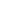 Dennis Brindell Fradin.
Table of contents
New York : Benchmark, c2007. 
45 p. : ill. (chiefly col.), col. map ; 24 cm.Annotations:  Includes bibliographical references (p. 42-44) and index.
The "hobgoblin" independence -- "When in the course of human events" -- "The future happiness of America" -- The best-loved document inAmerican history.Best Books:Children's Catalog, Nineteenth Edition, Supplement, 2007 ; H.W. Wilson; United StatesReviews:Midwest Book Review (Children's Bookwatch, January 2007)
Turning Points in American History' is a new six volume series by Dennis Brindell Fradin which introduces young readers to overviews of key events in the development of our country. Each of these 46-page histories features a throughly 'kid friendly' text that is as engaging as it is informative, as well as very nicely illustrated throughout with paintings and pictures. The titles include "The Mayflower Compact" which tells the story of the Pilgrims who in seeking religious freedom settled the New World and ruled themselves under a mutual compact. "Jamestown, Virginia" is the story of the settlement founded in 1607 and how the Native Americans help the new settlers survive in the American wilderness. "The Declaration Of Independence" is the story of how Americans separated from England and declared themselves a sovereign nation. "The Alamo" is the story of a critical battle against Mexico and it led to Texas becoming part of the United States. "The Assassination Of Abraham Lincoln" is the story of Lincoln's life, his death, and his impact upon the preservation American and race relations in the aftermath of Civil War. "Custer's Last Stand" is the story of George Armstrong Custer, the Battle of the Little Bighorn, the struggle of Native Americans forced to settle on reservations, and the end of an era in American history. An ideal and very highly recommended addition to school and community library American History collections for young readers, each sturdily bound volume is enhanced with the inclusion of a glossary, a Timeline, suggestions for further information, a bibliography, and an index. Books in Series ...., Marshall Cavendish Corporation, $20.95 each. Ages 7+*The Declaration of Independence : the story behind America's founding documentKerry A. Graves.
Philadelphia : Chelsea Clubhouse, 2004. 
32 p. : ill., col. map ; 21 cm.Annotations:  Includes bibliographical references (p. 31) and index.
Focuses on the framing of the Declaration of Independence and the meaning of the document, describing the circumstances leading to the Revolutionary War and some of the challenges faced by the men who wrote the document.*The founders : the 39 stories behind the U.S. ConstitutionDennis Brindell Fradin ; illustrations by Michael McCurdy.
Contributor biographical information
Publisher description
New York : Walker : Distributed to the trade by Holtzbrinck Publishers, c2005. 
xiii, 162 p. : ill., maps ; 28 cm.Annotations:  Includes bibliographical references (p. 154-155) and index.Best Books:Middle and Junior High School Library Catalog, Supplement to the Ninth Edition, 2006 ; H.W. Wilson Company; United States
Notable Social Studies Trade Books for Young People, 2006 ; National Council for the Social Studies NCSS; United StatesReviews:GraceAnne DeCandido (Booklist, Oct. 15, 2005 (Vol. 102, No. 4))
Using the format of The Signers: The 56 Stories behind the Declaration of Independence (2002), Fradin and McCurdy have produced another compelling collective biography. The makers of the U.S. Constitution are profiled in two or three pages each, in sections introduced by a brief note about their home states. McCurdy's black-and-white scratchboard illustrations are properly stately and engaging. Readers will find great nuggets of fact: two delegates, Rufus King and Gouverneur Morris, had wooden legs; several delegates later died in abject poverty; sometimes it isn't known when others were born or who their parents were. Not all of them married--Nicholas Gilman, the handsomest man in New Hampshire, did not--and those who did seemed to have a real preference for women named Elizabeth or Polly. Often, they finished college or took on adult roles by the time they were 16. What they all did, however, was craft an enduring document. The Constitution is included in its entirety. Indispensable for middle schools. Category: Books for Middle Readers--Nonfiction. 2005, Walker, $22.95. Gr. 4-7.*The journey of the one and only Declaration of IndependenceJudith St. George ; illustrated by Will Hillenbrand.
New York : Philomel Books, c2005. 
43 p. : col. ill. ; 23 x 29 cm.Annotations:  Includes bibliographical references.Best Books:Children's Catalog, Nineteenth Edition, 2006 ; H.W. Wilson; United States
Notable Social Studies Trade Books for Young People, 2006 ; National Council for the Social Studies NCSS; United States
Publishers Weekly Book Review Stars, June 6, 2005 ; Cahners; United States
School Library Journal Book Review Stars, June 2005 ; Cahners; United StatesAwards, Honors, Prizes:Connecticut Book Awards, 2006 Finalist Children's Illustrator United States State and Provincial Reading Lists:Children's Crown Award, 2007-2008 ; Nominee; Grades 3-5; United States
Lexile Measure 890Reviews:Ilene Cooper (Booklist, Mar. 1, 2005 (Vol. 101, No. 13))
The travels of the Declaration of Independence (the one and only copy signed in 1776) make an ideal subject for an informational picture book. The Declaration has been moved, made over, and fought over by the Library of Congress and the National Archives. When it comes to tracing the document's sometimes literally bumpy trip to its permanent home, St. George's vigorous writing draws children right in, as does her use of a question-and-answer technique: "Now the Declaration could be placed under glass in the Pennsylvania State House . . . right? Wrong!" The history, however, gets off to a rough start, as children, who won't know much of the background, must contend with minimal references to the Continental Congress and other key historical elements. George's personalization of the document works well, though sometimes the document seems to move under its own steam ("the One and Only hightailed it home"). Hillenbrand's bright, sprightly illustrations, with a marked resemblance to the works of Tomie dePaola, does an excellent job of holding interest while finding humor in the history. Category: Books for the Young--Nonfiction. 2005, Putnam/Philomel, $16.99.Gr. 1-3.*The Revolutionary John AdamsHarness, Cheryl.Washington, D.C. : National Geographic, c2003.Annotations :  A biography of John Adams with emphasis on his role in the American Revolution.Best Books :Booklist Top 10 Biographies for Youth, 2003 American Library Association, Children's Catalog, Eighteenth Edition, Supplement, 2004 H.W. Wilson, Children's Catalog, Nineteenth Edition, 2006 H.W. Wilson, School Library Journal Book Review Stars, February 2003 Cahners, Awards, Honors and Prizes:Beacon of Freedom Award, 2006 Nominee United StatesReviews :Kay Weisman (Booklist, Dec. 1, 2002 (Vol. 99, No. 7))America's second president, John Adams, is often overlooked because he's sandwiched between George "the father of his country" Washington and the brilliant, multitalented Thomas Jefferson. Harness corrects that oversight in this concise, yet informative, offering that emphasizes Adams' public life and his important contributions to the establishment of the U.S. government. The oldest son of a shoemaker and farmer, Adams attended Harvard, taught school, and later became a lawyer. An active participant in colonial causes, he helped to write the Declaration of Independence, lobbied for France's assistance during the Revolution, authored the Massachusetts state constitution, and served as ambassador to England before becoming president. After leaving office he remained active as an elder statesman, debating and exchanging views with his archrival Jefferson until the day they both died, July 4, 1826. Harness' warm, friendly, mixed-media illustrations, which range from full-color, double-page spreads to labeled diagrams to black-line silhouettes, will delight children, and quotes from Adams' letters, including many letters to his wife, Abigail, are a bonus. A fascinating book for young history buffs, this will also be great for classes studying the struggle for independence; there's even an illustrated summary of world events during Adams' term of office. Pair this with Alexandra Wallner's Abigail Adams (2001), which looks at the other half of a dynamic couple. Category: Books for Middle Readers--Nonfiction. 2002, National Geographic, $17.95. Gr. 3-6.*The Ride : The Legend Of Betsy DowdyAnnotations :  Recounts the legend of North Carolina teenager Betsy Dowdy, whose courageous ride on a cold December night in 1775 may have played a crucial role in the American Revolution.Best Books :Best Children's Books of the Year, 2011 Bank Street College of Education, 
Publishers Weekly Book Review Stars, July 12, 2010undefined, 

Lexile Measure 510Ilene Cooper (Booklist, Jul. 1, 2010 (Vol. 106, No. 21))
As the subtitle notes, the story of Betsy Dowdy is a legend. But it's been told and retold for 200 years, and the derring-do shown by an ordinary North Carolina girl makes for an exciting parable if nothing else. In December of 1775 on a barrier island, 16-year-old Betsy hears the war talk. The Redcoats are on the march to the Great Bridge. Only General Skinner's militia can stop them, but his camp is 50 dangerous miles away. It's time for Betsy and her horse Bess to make their move. They swim, they ride through marshland, they're taken by boat, they ride some more, and finally arrive at Skinner's camp and ask him to fight the Redcoats. An author's note describes the victory on the Great Bridge. Most of the text follows the ride and elongates it, probably a bit too much. Still, all the miles and falls and gallops make room for Priceman's invigorating artwork. Deep night colors, with flashes of orange, swirl with intensity, capturing well the danger, exhaustion, and grit it took to keep going. Perhaps not real, but rousing. Grades 1-3*The sons of libertycreated and written by Alexander Lagos and Joseph Lagos ; art by Steve Walker ; color by Oren Kramek ; letters by Chris Dickey.
New York : Random House Children's Books, c2010. 
1 v. (unpaged) : chiefly col. ill. ; 23 cm.Best Books:Booklist Book Review Stars , June 1, 2010 ; American Library Association; United StatesReviews:Jesse Karp (Booklist, Jun. 1, 2010 (Vol. 106, No. 19))
Starred Review* The superhero, once the embarrassing social outcast of American culture, has lately been recognized as a potent metaphor adaptable to an array of themes and, now, historical eras. Two young slaves on the run, pursued by a bounty hunter and his ferocious pack of dogs, are experimented on by Ben Franklin’s heinous son William and wind up with electrically charged superpowers. Overseen by Ben himself as well as true-life abolitionist Benjamin Lay, the slaves bring some hurtin’ back to their tormentors. History offers few villains as vile as slaveholders, but this graphic novel is far from being a simple revenge thriller. The use of historical figures and well-researched (but embellished) history, and a willingness to flesh out characters and set up situations to pay off in future installments, makes for an uncommonly complex, literate, and satisfying adventure. The slick art, with wiry figures reminiscent of Mark Bagley’s Ultimate Spider-Man work, feels more modern than the story suggests and will be inviting to teen readers. In the style of Robert Morales and Kyle Baker’s Captain America: Truth (2004), this first installment of a series respects history (with some dramatic liberties taken) and uses superpowers effectively as an empowerment allegory. Grades 8-12*The sons of liberty. 2, Death and taxescreated and written by Alexander Lagos and Joseph Lagos ; art by Steve Walker ; color by Oren Kramek ; letters by Chris Dickey.
New York : Random House Children's Books, c2011. 
1 v. (unpaged) : chiefly col. ill. ; 24 cm.Annotations:  Teenage runaway slaves with superhuman powers, a Hessian giant, the most evil slave owners imaginable, and Benjamin Franklin: this story of the Revolution blends fact and fantasy in an imaginative reinterpretation of a critical time in American history.
Lexile Measure 550Reviews:Jesse Karp (Booklist, Sep. 15, 2011 (Vol. 108, No. 2))
Graham and Brody, escaped slaves gifted with superpowers, remain at the center of this continuing pre–Revolutionary War saga of political intrigue and reimagined history. As Benjamin Franklin seeks to stop the stamp tax from falling on the colonies and enemies attack his good name, Graham attempts to arrange an escape back to Africa along with his love, the slave girl Isabel. With the English aristocracy colonizing new territories of foulness, this lacks any complex shades of gray. However, the embellishments, literate dialogue, and several historical truths—effectively counterpointed with glossy contemporary art—keep things fun and suspenseful. Grades 8-12*They Called Her Molly PitcherRockwell, Anne F.New York : Alfred A. Knopf, 2002.Best Books :Amelia Bloomer List, 2003 ALA Social Responsiblities Round Table (SRRT), Best Children's Books of the Year, 2003 Bank Street College of Education, Children's Catalog, Eighteenth Edition, Supplement, 2003 H.W. Wilson, Children's Catalog, Nineteenth Edition, 2006 H.W. Wilson, Teachers' Choices, 2003 International Reading Association, Lexile Measure 830Reviews :Carolyn Phelan (Booklist, Apr. 15, 2002 (Vol. 98, No. 16))This attractive book recounts the Revolutionary War incident in which Molly Hays followed her husband into the Battle of Monmouth, offered water to wounded soldiers on the battlefield, and took up her husband's job of firing a cannon after he was shot. This famous scene is framed by a few pages at the beginning that describe the state and training of the Continental Army during the winter at Valley Forge and a few pages at the end that tell of Washington making Molly a sergeant and of Molly's life after the war. The writing is clear and vivid, though it is difficult to tell whether certain incidents and details, much less thoughts and emotions ascribed to Molly, represent a storyteller's embroidery rather than the record of history. Reminiscent of early American paintings, particularly in their rendering of the human form, von Buhler's paintings show a sure, subtle sense of color. In an appended note, Rockwell briefly comments on her own research as well as the history and legend of Molly Pitcher. Category: Books for Middle Readers--Nonfiction. 2002, Knopf, $15.95. Gr. 3-5, somewhat younger for reading aloud.*We the kids : the preamble to the Constitution of the United Statesillustrations and foreword by David Catrow.
New York : Dial Books for Young Readers, c2002. 
[28 p.] : col. ill. ; 29 cm.Annotations:  An illustrated preamble to the Constitution of the United States.Best Books:Kirkus Book Review Stars, April 15, 2002 ; United StatesReviews:Carolyn Phelan (Booklist, Mar. 15, 2002 (Vol. 98, No. 14))
A political cartoonist and the illustrator of picture books such as She's Wearing a Dead Bird on Her Head! (1995) and Take Me out of the Bathtub and Other Silly Dilly Songs (2001), Catrow takes as his text the preamble to the Constitution and interprets it for children in a surprisingly engaging picture book. Preschoolers can enjoy the pictures alone, which portray three children and a dog trekking out on a camping expedition. Apparently in the wilderness, they are actually in the back yard. Older kids will be better able to understand and appreciate Catrow's child-friendly, three-page introduction, in which he describes the Constitution as "a kind of how-to book, showing us ways to have happiness, safety, and comfort" and "a list of rules and promises written down by people just like you and me." In simple language, he explains the meaning of each phrase in the preamble. Then the fun begins, for each double-page spread illustrates one phrase, such as "establish Justice" or "to ourselves and our Posterity," in wildly colored, well-designed pictures that bring it all down to a child's level. The exaggerated characters and witty details are entertaining on their own, but the greater purpose is achieved as well. An original interpretation of one of the sacred texts of American democracy. Category: Books for the Young--Nonfiction. 2002, Dial, $16.99. Ages 4-8.Westward Expansion/Lewis & Clark*A picture book of Lewis and Clarkby David A. Adler ; illustrated by Ronald Himler.
New York : Holiday House, c2003. 
[36] p. : col. ill., col. maps ; 26 x 21 cm.Annotations:  An introduction to the lives of Lewis and Clark and to the exploratory expedition they led from St. Louis to the Pacific Ocean in the early nineteenth century.Best Books:Notable Social Studies Trade Books for Young People, 2004 ; National Council for the Social Studies; United States
Lexile Measure 800Notable Social Studies Trade Books for Young People, 2004 ; Time, Continuity, and Change-II; People, Places, and Environment-III; Culture-I; History, Life, and Culture in the Americas; National Council for the Social StudiesReviews:Carolyn Phelan (Booklist, Feb. 15, 2003 (Vol. 99, No. 12))
From the Picture Book Biography series, this well-illustrated book introduces Meriwether Lewis, William Clark, and their most celebrated joint venture. Sandwiched between biographical information on the leaders before and after the journey, a longer section on the expedition shows significant moments as the Corps of Discovery made its way across the continent and back. A short book about a large subject must necessarily leave many things out, but Adler does a creditable job of presenting basic information about the Lewis and Clark Expedition as well as the two men who led it. Brightening every double-page spread, Himler's impressionistic paintings include quiet portraits of the men as well as dramatic scenes from their adventures. Category: Books for Middle Readers--Nonfiction. 2003, Holiday, $16.95. Gr. 2-4.*As far as the eye can reach : Lewis and Clark's westward questElizabeth Cody Kimmel.
Publisher description
New York : Random House, c2003. 
119 p. : ill., maps ; 22 cm.Annotations:  An account of the journey across the unexplored territory west of the Mississippi River undertaken by Meriwether Lewis and William Clark in the early eighteen hundreds by order of President Jefferson.Best Books:Best Children's Books of the Year, 2004 ; Bank Street College of Education; United States
Children's Catalog, Eighteenth Edition, Supplement, 2004 ; H.W. Wilson; United States
Children's Catalog, Nineteenth Edition, 2006 ; H.W. Wilson; United States
Middle and Junior High School Library Catalog, Ninth Edition, 2005 ; H.W. Wilson; United States
Middle and Junior High School Library Catalog, Supplement to the Eighth Edition, 2004 ; H.W. Wilson; United StatesReviews:Carolyn Phelan (Booklist, Jan. 1, 2003 (Vol. 99, No. 9))
From the Landmark Books series, this volume offers a succinct presentation of the Lewis and Clark Expedition. Though the account concentrates on the westward journey, it sums up the return trip and, in an epilogue, briefly tells what happened to Lewis, Clark, and Clark's slave York. Each chapter begins with an excerpt from the journal of one of the expedition's leaders. The many illustrations will include reproductions of period maps, documents, and drawings, as well as artwork depicting the adventures of the Corps of Discovery. Just in time for the bicentennial, this clearly written summary provides a useful overview for students. Some illustrations not seen. Category: Books for Middle Readers--Nonfiction. 2003, Random, $14.95. Gr. 3-6.*Into the westJames M. McPherson.
New York : Atheneum Books for Young Readers, c2006. Awards, Honors, Prizes:Society of School Librarians International Book Awards, 2007 Honor Book Social Studies - Grades K-6 United States 
Western Heritage Award, 2007 Winner Juvenile Book United States Reviews:John Peters (Booklist, Sep. 1, 2006 (Vol. 103, No. 1))
In this companion to Fields of Fury: The American Civil War (2002), the Pulitzer Prize-winning author devotes nearly as much attention to the civil war's political aftermath in Washington and the South as he does to westward expansion. As in his previous book, he divides his narrative into dozens of one- or two-page chapters, each covering a specific topic ("Congressional Reconstruction," "The Wyoming Territory and Women's Suffrage," "The Buffalo Soldiers," etc.). Each chapter is accompanied by a full-page photo, a smaller illustration, and boxed side comments labeled "Quick Facts." Although the author delivers occasional valuable insights--noting, for instance, that most carpetbaggers and scalawags were actually well-intentioned civil servants--he is light on primary source material and offers information that is, by and large, readily available elsewhere. Students of the Reconstruction may find this a useful additional resource, but the frontier's turbulent tale is better told in Liz Sonneborn's The American West: An Illustrated History (2002). A bibliography and a list of Web sites are appended. Category: Books for Middle Readers--Nonfiction. 2006, Simon & Schuster/Atheneum, $22.95.*Lewis & Clark : adventures Westby John C. Hamilton.
Eden Prairie, Minn. : Sparrow Media Group, 2004. 
Awards, Honors, Prizes:Minnesota Book Awards, 2005 Finalist Children's and Young Adult Nonfiction United States *Mapping America's westward expansion : applying geographic tools and interpreting mapsJaney Levy.
New York, NY : Rosen Central, 2006. 
*The Corps of DiscoveryJohn Hamilton.
Edina, Minn. : ABDO & Daughters, c2003. 
Annotations:  Joins the Lewis and Clark Expedition in the spring of 1804 as they set out to explore the Louisiana Purchase. Includes highlights and directions to historical points of interest.Best Books:Middle and Junior High School Library Catalog, Supplement to the Eighth Edition, 2004 ; H.W. Wilson; United States*The journey homeJohn Hamilton.
Edina, Minn. : ABDO & Daughters, c2003. 
Annotations:  Joins the Lewis and Clark Expedition in the spring of 1806 as its members leave Fort Clatsop and return home, then continue their separate lives. Includes highlights and directions to historical points of interest.Best Books:Middle and Junior High School Library Catalog, Supplement to the Eighth Edition, 2004 ; H.W. Wilson; United States*Lewis and Clark : a prairie dog for the presidentby Shirley Raye Redmond ; illustrated by John Manders.
New York : Random House, c2003. 
48 p. : col. ill., col. map ; 23 cm.Annotations:  Introduces Meriwether Lewis and William Clark who, during their exploration of the West for Thomas Jefferson, captured a prairie dog and sent it to the President as a gift.
Lexile Measure 320Reviews:Hazel Rochman (Booklist, Aug. 1, 2003 (Vol. 99, No. 22))
The history is handled with a light touch in this Step into Reading title about the American West, and Manders' colorful cartoon-style art is a perfect match for the storytelling. President Jefferson asksLewis and Clark to go west, and "make maps, and explore rivers . . . collect plants and draw wild animals . . . send presents." Comic scenes show the explorers trying to catch buffalo and grizzly bears to send to the president, but they settle on the cute, little, wild dog, which scouts take back to Jefferson together with a huge load of plants, skins, and animals. Other than Sacagawea, who is a big help ("she talked and traded with the Indians they met on the way"), there's no mention of the native peoples the explorers encountered, but this lively history will make new readers want to know more. Category: Books for the Young--Nonfiction. 2003, Random, $11.99, $3.99. Gr. 1-3.*Lewis and Clark : American explorersArlene Bourgeois Molzahn.
Berkeley Heights, NJ : Enslow Publishers, c2003. 
48 p. : ill. (some col.), col. maps ; 24 cm.Annotations:  Discusses Lewis and Clark's journey of discovery to the Pacific Ocean.Reviews:Dianne Ochiltree (Children's Literature)
In 1801, the United States extended west only as far as the Mississippi River. President Thomas Jefferson dreamed that one day our country would stretch from the Atlantic Ocean to the Pacific Ocean. That dream came closer to reality on April 30, 1803, when the United States purchased the vast, western Louisiana Territory from the French for $15 million. Little was known about its topography, animals, plants and native peoples at the time it was bought; existing maps were vague and inaccurate. Jefferson asked Meriweather Lewis and William Clark to lead an expedition to explore the region, possibly finding a safe water route to the Pacific Ocean. On May 14, 1804, after months of preparation and provisioning, they and thirty brave men, whom they aptly called the Corps of Discovery, set off from St. Louis, up the wild Missouri River and into the unknown. This volume gives a good overview of their journey and discoveries. The text is augmented with sidebars on special topics, such as the role Sacagawea played in the expedition's success, as well as many historical prints and photos. The book includes a timeline, "Words to Know" glossary, subject index and sources for more information about Lewis and Clark. Part of the "Explorers!" series, this title would be a welcome addition to classroom or library shelves. 2003, Enslow Publishers, $18.95. Ages 7 to 9.*The great expedition of Lewis and Clark : by Private Reubin Field, member of the Corps of Discoveryas recorded by Judith Edwards ; pictures by Sally Wern Comport.
New York : Farrar Straus Giroux, 2003. 
1 v. (unpaged) : col. ill. ; 29 cm.Annotations:  An account, told in the words of one participant, of the difficulties and wonders that were part of the Lewis and Clark expedition to explore the land obtained as part of the Louisiana Purchase.Best Books:Notable Social Studies Trade Books for Young People, 2004 ; National Council for the Social Studies; United StatesStandards of Learning InformationNotable Social Studies Trade Books for Young People, 2004 ; People, Places, and Environment-III; History, Life, and Culture in the Americas; National Council for the Social StudiesReviews:John Peters (Booklist, Aug. 1, 2003 (Vol. 99, No. 22))
In this picture book for older children, Edwards pulls an actual name (Reubin Field) from the company that Lewis and Clark led on their epic venture, then gives him a voice to explain the expedition's purpose, ruefully recall its hazards, and describe encounters both friendly and hostile with indigenous residents. Children will get a clear sense of both the danger and excitement of the journey, and meet Sacagawea, York, and other historical figures along the way. Though the text is printed in conventional typeface, the pages are designed to evoke those of a private journal, with mostly small, interspersed watercolor or ink pictures of flora, fauna, people, and the occasional landscape. The narrator's undimmed enthusiasm for new sights and experiences lends rare immediacy to his sketchy but coherent overview of the several-thousand-mile journey, giving children not yet up to tackling the plethora of fuller accounts (several of which Edwards lists at the end) a basic outline. Category: Books for Middle Readers--Nonfiction. 2003, Farrar, $17. Gr. 3-4.*The Lewis & Clark Expedition : join the Corps of Discovery to explore uncharted territoryCarol A. Johmann ; illustrations by Michael Kline.
Charlotte, VT : Williamson Pub., c2003. 
112 p. : ill. ; 26 cm.Annotations:  Describes the expedition led by Lewis and Clark to explore the unknown western regions of America at the beginning of the nineteenth century. Includes related activities.Awards, Honors, Prizes:Society of School Librarians International Book Awards, 2003 Best Book Social Studies Grades K-6 United States Reviews:Carolyn Phelan (Booklist, Jan. 1, 2003 (Vol. 99, No. 9))
Some volumes in the Kaleidoscope Kids series present thematically based crafts and activities studded with historical facts. This book focuses on the history of the Lewis and Clark Expedition and also provides some crafts, activities, and open-ended questions for discussion. The text describes the main players in the adventure as well as several of the other members of the company and then follows their journey from St. Louis to the Pacific and back. Excerpts from the explorers' journals bring their voices into the story. Printed in two colors, with many cartoons as well as maps, drawings, photographs, and reproductions of period illustrations, the broad pages have an accessible look. Activities include making a model of a keelboat from balsa wood, measuring a zigzag course by dead reckoning, and building a miniature Mandan earth lodge from sticks, clay, and grass. Lists of recommended books, videos, and Web sites round out the presentation. Teachers will appreciate the many ideas for discussion and hands-on activities, while students will find the book a very approachable introduction to the Lewis and Clark Expedition. Category: Books for Middle Readers--Nonfiction. 2002, Williamson/Kaleidscope Kids, $12.95. Gr. 4-6.*The Missouri RiverJohn Hamilton.
Edina, Minn. : ABDO & Daughters, c2003. 
32 p. : col. ill., col. maps ; 26 cm.Annotations:  Joins the Lewis and Clark Expedition from the time it leaves camp near St. Louis in the spring of 1804 to travel up the Missouri River until its members settle for the winter near present-day Bismarck, North Dakota. Includes highlights and directions to historical points of interest.Best Books:Middle and Junior High School Library Catalog, Supplement to the Eighth Edition, 2004 ; H.W. Wilson; United StatesReviews:Greg M. Romaneck (Children's Literature)
In December 1803 the men under the command of Lewis and Clark established a base camp along the Illinois side of the Mississippi River. This Corps of Discovery was charged by President Jefferson to explore the far reaches of the newly acquired Louisiana Territory. The vast region was a literal blank spot on contemporary maps. Lewis and Clark were to be the spearhead of the effort to not only map out the new territory but also to, perhaps, locate a northwest passage. Over the next five months the Corps of Discovery was to journey northwest and eventually winter in the lands of the Mandan Indians. Along the way one of their members died of natural causes. Another soldier became lost and nearly starved during a two-week hiatus. The entire Corps of Discovery was nearly killed when they initially encountered the Sioux. This was a rigorous and unpredictable epic journey and it represented less that 25% of the total mileage to be covered. The first quarter of the saga of the Corps of Discovery is covered in this volume of John Hamilton's "Lewis and Clark" series. Hamilton incorporates a host of colorful illustrations and quotations from the journals of the Corps' commanders to amplify the already amazing sequence of events of this exploration. Hamilton also uses a literary style that draws the reader into the tale of the expedition. This is a fine historical work and one that deals with one of the most amazing feats in American history. 2003, ABDO, $24.21. Ages 10 to 14.*The mountainsJohn Hamilton.
Edina, Minn. : ABDO & Daughters, c2003. 
32 p. : col. ill., col. maps ; 26 cm.Annotations:  Joins the Lewis and Clark Expedition in the summer of 1805 as it leaves the Three Forks of the Missouri area and travels through the Bitteroot Mountains. Includes highlights and directions to historical points of interest.Best Books:Middle and Junior High School Library Catalog, Supplement to the Eighth Edition, 2004 ; H.W. Wilson; United States*To the PacificJohn Hamilton.
Edina, Minn. : ABDO & Daughters, c2003. 
32 p. : col. ill., col. maps ; 26 cm.Annotations:  Joins the Lewis and Clark Expedition in the fall of 1805 near Weippe, Idaho, as they travel to Gray's Bay, twenty miles from the Pacific Ocean, and build Fort Clatsop as a winter home. Includes highlights and directions to historical points of interest.Best Books:Middle and Junior High School Library Catalog, Supplement to the Eighth Edition, 2004 ; H.W. Wilson; United States*Uncharted landsJohn Hamilton.
Edina, Minn. : ABDO & Daughters, 2003. 
32 p. : col. ill., col. maps ; 26 cm.Annotations:  Joins the Lewis and Clark Expedition in the winter of 1804 near Bismarck, North Dakota, and follows the exploration of the Missouri River, guided by Sacagawea, to the Three Forks of the Missouri. Includes highlights and directions to historical points of interest.Best Books:Middle and Junior High School Library Catalog, Supplement to the Eighth Edition, 2004 ; H.W. Wilson; United StatesReviews:Greg M. Romaneck (Children's Literature)
During the winter of 1804 the Corps of Discovery, under the command of Meriwether Lewis and William Clark, hunkered down in the land of the Mandan Indians. The Mandans, unlike the Sioux, welcomed the travelers and allowed them to build a fort that served as winter quarters. While staying in the North Dakota Territory that the Mandans claimed, the men of the Corps of Discovery also met a person of remarkable courage. Sacagawea was a young Shoshone girl who had lived her life as a captive of the Mandans. During the visit of the Corps of Discovery Sacagawea gave birth to a son. Subsequently, in the spring, she, her husband, and her son accompanied the Corps of Discovery as they headed further west. This fascinating acquaintanceship between a brave-hearted Shoshone mother and the strange intruders from the east lies at the heart of this volume of John Hamilton's "Lewis and Clark" series. Written with great care and an exciting style, this illustrated history book will grab the interest of readers young and old. Hamilton has a great eye for detail and offers fascinating glimpses of this epic journey. Readers will see the travelers terrorized by grizzly bears, forced to make backbreaking portages, and nearly drowned by white water rapids. This is the stuff of legends and Hamilton does both his subject and their legacy justice in this fine book. 2002, ABDO, $24.21. Ages 10 to 14.*Westward ho! : eleven explorers of the Westby Charlotte Foltz Jones.
New York : Holiday House, c2005. 
vi, 233 p. : ill., maps ; 25 cm.Annotations:  A collective biography of eleven men who explored the American West in the 18th and 19th centuries, including ship's officers, fur traders, and Army officers.Best Books:Children's Catalog, Nineteenth Edition, 2006 ; H.W. Wilson; United States
Middle and Junior High School Library Catalog, Supplement to the Ninth Edition, 2006 ; H.W. Wilson Company; United StatesAwards, Honors, Prizes:Society of School Librarians International Book Awards, 2005 Honor Book Social Studies - Grades 7-12 United States 
Western Heritage Award, 2006 Winner Juvenile Book United States  Reviews:Carolyn Phelan (Booklist, May 1, 2005 (Vol. 101, No. 17))
Bucking the trend to publish skimpy volumes rather than one meaty collective biography, this generous book offers the stories of 11 explorers for the price of one. Even better, Jones makes history a lively endeavor by writing vivid accounts of lives that were sometimes stranger, and nearly always more exciting, than fiction. The section on the Northwest Passage follows the lives of Robert Gray, George Vancouver, and Alexander Mackenzie. The Louisiana Purchase chapters spotlight John Colter, Zebulon Pike, and Stephen Long. "Trapping in the Wilderness" includes James Bridger, Jedediah Smith, and Joseph Walker, and the final sections, on mapping and surveying the West, discuss John C. Fremont and John Wesley Powell. In a note, Jones encourages readers to seek other sources that offer a Native American perspective. Each section includes a clearly delineated map of the area under discussion, marked with the trails of the explorers' expeditions. Black-and-white reproductions of period drawings, paintings, prints, and photos illustrate the text. Back matter includes a detailed time line, illustration credits, excellent notes, and an extensive bibliography of sources on each explorer. Libraries, particularly those in the region, may want multiple copies of this useful resource. Category: Books for Middle Readers--Nonfiction. 2005, Holiday, $22.95. Gr. 5-8.American Government/Presidents/Documents*Our White House : Looking In, Looking OutBest Books :Amazon Editors' Picks: Top 10 Books, 2008undefined, 
Capitol Choices, 2009 The Capitol Choices Committee, 
Children's Catalog Supplement to Nineteenth Edition, 2009 H. W. Wilson Company, 
Choices, 2009 Cooperative Children's Book Center, 
Horn Book Fanfare, 2008 Horn Book, 
Notable Children's Books, 2009 ALSC American Library Association, 
Notable Social Studies Trade Books for Young People, 2009 National Council for Social Studies, 
Publishers Weekly Best Children's Books, 2008 Publishers Weekly, 
Publishers Weekly Book Review Stars, September 8, 2008 Cahners, 
School Library Journal Best Books, 2008 Cahners, 
School Library Journal Book Review Stars, September 2008 Cahners, 
Teachers' Choices, 2009 International Reading Association, 
Awards, Honors and Prizes:Cuffies: Children's Booksellers Choose Their Favorite (and not-so-favorite) Books of the Year, 2008 Honorable Mention Best Nonfiction Treatment of a Subject United States
Cybil Award, 2008 Finalist Non-Fiction Middle Grade/Young Adult Book United States
Mind the Gap Award, 2009 Best house tour United Statesundefined
Parents' Choice Award, 2008 Recommended Non-fiction United States
Lexile Measure NC 1110Reviews :Carolyn Phelan (Booklist, Aug. 1, 2008 (Vol. 104, No. 22))
The White House is the focus of this handsome, large-format compendium of writings, both factual and fictional, and illustrations. The book opens with historian David McCullough's introduction to the anthology and Gregory Maguire's invitation to look into the White House and out from it at the world. Poems and essays, stories and memoirs all combine to create a mosaic of impressions of the house's residents and visitors and of the important events that occurred there. The arrangement of entries is chronological. Varied in tone, viewpoint, and purpose, the writings create a sense of many voices, young and old, and many visions. The often-spectacular artwork, beautifully reproduced on glossy paper, is particularly striking. With contributions from more than 100 notable contemporary children's writers and illustrators as well as former presidents, their family members, and others who wrote firsthand accounts of their experiences, this is a unique resource that will intrigue children about their country's history. Grades 5-8*Presidential Races : The Battle For Power In The United StatesMorris-Lipsman, Arlene.Minneapolis : Twenty-First Century Books, c2008.Annotations :  Describes how election campaigns for the office of president of the United States have changed from the time of George Washington to the Bush vs. Kerry campaign of 2004.Best Books :Middle and Junior High Schoool Library Catalog, Ninth Edition Supplement 2008, 2008 H.W. Wilson Company, Notable Social Studies Trade Books for Young People, 2008 National Council for Social Studies, Reviews :Ilene Cooper (Booklist, Sep. 15, 2007 (Vol. 104, No. 2))With all the time and money that are poured into campaigns these days, it's hard to imagine that in the early years of the country's history, the candidates thought it unseemly to campaign at all. Yet, once they got into it, the name-calling began: Andrew Jackson's opponents, for instance, accused his wife of being a bigamist. Morris-Lipsman moves briskly through history, four years at a time, describing the issues affecting the candidates and what conditions were like in the country during national elections. The book features many cartoons and other political memorabilia from the times. Despite the focus on elections, it is also an overview of U.S. history, though sometimes more background information would have been helpful. Readers will be interested to learn that elections have always engendered hard feelings at best and cheating and lying at worst. Now it's just more costly and time-consuming. This entry from the People's History series features a source list, a readers' bibliography, Web sites, and an extremely helpful chart of election results. Grades 5-8*State GovernmentGiesecke, Ernestine,Chicago, Ill. : Heinemann Library, c2000.Annotations :  Introduces the purpose and function of state government, the function of the three branches, how states raise money, how state government operates. and how a bill becomes a state law.American Civil War/Reconstruction/Slavery/The Great Migration*Bloody times : the funeral of Abraham Lincoln and the manhunt for Jefferson DavisJames L. Swanson.
New York : Collins, c2011. 
196 p. : ill. ; 24 cm.Annotations:Includes bibliographical references (p. [189]-190).
On the morning of April 2, 1865, Jefferson Davis received a telegram from General Robert E. Lee. There is no more time--the Yankees are coming, it warned. That night Davis fled Richmond, setting off an intense manhunt for the Confederate president. Two weeks later, President Lincoln was assassinated, and the nation was convinced that Davis was involved in the conspiracy that led to the crime. Lincoln's murder, autopsy, and White House funeral transfixed the nation. His final journey began when soldiers placed his corpse aboard a special train that would carry him home to Springfield, Illinois. It was the most magnificent funeral pageant in American history.Best Books:Booklist Book Review Stars , March 15, 2011 ; American Library Association; United States
School Library Journal Book Review Stars, April 2011 ; Cahners; United States
Lexile Measure 1010Reviews:John Peters (Booklist, Mar. 15, 2011 (Vol. 107, No. 14))
Starred Review* The author of Chasing Lincoln’s Killer (2009) offers a similarly trimmed-down version of his Civil War study for adult audiences (Bloody Crimes, 2010), and this outing turns out to be every bit as compelling as its predecessor. Swanson alternates passages following Jefferson Davis’ six-week flight in the wake of General Lee’s surrender, his quixotic attempts to rally the South, and his eventual capture with Abraham Lincoln’s impromptu visit to newly occupied Richmond, Lincoln’s assassination, and the elaborate mourning ceremonies held over his body as it was carried by train over a circuitous route back to Springfield. Those minutely described ceremonies—awash in acres of black bunting, massively crowded public viewings, and sentimental expressions of grief—may strike modern sensibilities as over the top, but they provide telling glimpses of another era and make more credible the author’s insight that during the journey, Lincoln’s train “became a symbol of the cost of the Civil War,” a “mournful homecoming” for the dead of both sides. The author also makes a strong case for Davis as Lincolnesque in his ability, strength of character, and commitment to his cause, a worthy statesman who also became (at least in the South) a symbolic figure while living quietly for a quarter century after the war. Though the period photos can be murky, and the adult edition’s source notes have been replaced by a glossary, this fascinating twin study of two American icons will appeal to more than just Civil War buffs. Grades 6-9*BoothC.C. Colbert ; illustrated by Tanitoc.
Cataloging in Publication
London : Pan Macmillan, 2010. 
1 v. : chiefly ill.Reviews:Michael Jung, Ph.D. (Children's Literature)
Many young adult novels have been written about Abraham Lincoln’s childhood, presidency, and ultimate demise; however, very few books for young adults have focused on the life of his killer, John Wilkes Booth. Colbert and artists Tanitoc and Sycamore give their fictionalized take on the infamous assassin in this graphic novel. Spanning the years of the American Civil War, the story paints Booth as a frustrated actor always in the shadow of his more accomplished (and Union-supporting) brother, Edwin. Even Booth’s romance with socialite Lucy Hale could not quell his feelings of inadequacy, thanks partly to her relationship with Robert Todd Lincoln, Abraham Lincoln’s son. But when Booth is recruited as a Confederate spy, he becomes an increasingly dangerous agent in a plot to eliminate the Union president. This fast-paced graphic novel does a good job in conveying Booth’s frustration and desire for greatness, yet it moves so quickly through different periods that it almost requires the reader to have a working knowledge of Booth’s life to appreciate the story and separate fact from embellishment. Readers should also know that French graphic novel artist Tanitoc does not shy away from drawing scenes of sex and nudity, particularly in Booth’s dalliances with Ella, “a woman of questionable virtue.” Ultimately, although the graphic novel is an intriguing exercise in historical fiction, as Colbert’s author’s note clarifies, it is still merely a starting point for readers interested in studying more about the Lincoln assassination and Booth himself. 2010, First Second/Roaring Brook Press, $19.99. Ages 12 to 17.*Cause : Reconstruction America, 1863-1877Tonya Bolden.
Publisher description
New York : Knopf, c2005. 
138 p. : ill., map ; 24 cm.Best Books:Best Children's Books of the Year, 2005 ; Bank Street College of Education; United States
Choices, 2006 ; Cooperative Children’s Book Center; United States
Middle and Junior High School Library Catalog, Supplement to the Ninth Edition, 2006 ; H.W. Wilson Company; United States
School Library Journal Book Review Stars, November 2005 ; Cahners; United States
Senior High Core Collection, Seventeenth Edition, 2007 ; The H. W. Wilson Co.; United States
Senior High School Library Catalog, Sixteenth Edition, 2006 Supplement, 2006 ; H.W. Wilson Company; United StatesReviews:Carolyn Phelan (Booklist, Oct. 15, 2005 (Vol. 102, No. 4))
Tackling the complex era of Reconstruction, Bolden presents a great deal of information about the history, politics, and society of the period. Constitutional amendments and social reform duringReconstruction brought legal rights and education to former slaves in the South, but the backlash against these changes led to unrest, violence, and, ultimately, a dark period of further oppression. Writing from an African American's perspective, Bolden handles the material in an evenhanded manner and backs up her assertions with facts, often quoting from primary and secondary sources. The many illustrations include reproductions of period photographs and prints accompanied by extensive, informative captions. A bibliography and source notes are appended. The occasional instance of imprecise or awkward phasing, such as "a bevy of legislation," "the litany of Reconstruction-era massacres," and "America's grandest celebration of herself the world had ever seen," detracts from the otherwise scholarly yet accessible tone of the text. A well-organized and well-reasoned account of Reconstruction, this book will serve as a rich resource for students researching the period, which has long been underrepresented in nonfiction for young people. Category: Books for Older Readers--Nonfiction. 2005, Knopf, $19.95, $21.99. Gr. 8-11.*Daring women of the Civil WarCarin T. Ford.
Table of contents
Berkeley Heights, NJ : Enslow Publishers, c2004. 
48 p. : ill. (some col.) ; 24 cm.Annotations:    Women's work-- The home front -- Nurses -- Soldiers -- Spies.
An account of the many roles played by women in the American Civil War, both on the battlefield and at home, introducing specific womensuch as author Louisa May Alcott and Confederate spy Rose O'Neal Greenhow.Best Books:Children's Catalog, Eighteenth Edition, Supplement, 2005 ; H.W. Wilson; United States
Children's Catalog, Nineteenth Edition, 2006 ; H.W. Wilson; United StatesReviews:Jennifer Mattson (Booklist, Jul. 1, 2004 (Vol. 100, No. 21))
Reviewed with Carin T. Ford's Slavery and the Underground Railroad. Titles in the new Civil War Library series are not segments of a chronological account of the war, as are some multivolume military histories, but rather accessible, stand-alone discussions of individual topics. Daring Women introduces Rosie the Riveter's predecessors from both sides of the Mason-Dixon Line. Slavery and the Underground Railroad explores the roots of the Civil War, and offers a profusion of true stories about "passengers" and "conductors" on the railroad. Well-chosen, primary-source quotations, culled from a variety of sources, bring the drama up close. There's plenty to gratify a thirst for alluring details (for example, the tale of Henry "Box" Brown, who mailed himself to freedom in a crate), but Ford is equally sensitive to children's need for basic information; statements such as "the Underground Railroad was not underground, and it was not a railroad" perceptively nip confusion in the bud. Compelling archival images illustrate, and thorough chapter notes, a glossary, and suggested print and Internet resources conclude each of these thoughtfully executed volumes. Category: Books for Middle Readers--Nonfiction. 2004, Enslow, $18.95. Gr. 3-5.*Ellen's BroomLyons, Kelly Starling.New York, NY : G. P. Putnam's Sons, 2012.Annotations :  Ellen has always known that the broom hanging on her family's cabin wall is a special symbol of her parents' wedding during slave days, so she proudly carries it to the courthouse when the marriage becomes legal.Awards, Honors and Prizes:American Association of University Women Award for Juvenile Literature, 2012 Finalist North Carolina, United StatesCoretta Scott King Book Award, 2013 Honor Book Illustrator United StatesLexile Measure 610Reviews :Ann Kelley (Booklist, Feb. 1, 2012 (Vol. 108, No. 11))Set during Reconstruction, this story bursts with one family's joy as Mama and Papa, both former slaves, legalize their marriage. When Deacon announces the new laws on Sunday, Ellen doesn't fully understand, but she knows Mama's tears are happy ones. Previously, slaves marked their unions with broom weddings. A couple would place a broom on the floor, hold hands, and leap over it "into life together." And so as Mama and Papa head to the courthouse to add their names to the wedding registry, Ellen carries the broom, which has since hung over the hearth as a link to the past. An author's note reveals that Lyons' discovery of the 1866 Cohabitation List of Henry Country, Virginia a document of a time when slave marriages weren't protected by law inspired the book. Minter's vibrant, hand-painted block prints, filled with period detail, nicely enhance this testament to remembering the trials of the past and celebrating hard-won freedom. Use as a springboard for discussion with elementary-age children. Grades K-3* Emancipation Proclamation : the trump of jubileeTonya Bolden.New York : Abrams Books for Young Readers, 2012. Annotations:  The agonizing prayers of centuries -- A fit and necessary military measure -- The trump of jubilee.Best Books:Booklist Book Review Stars, Feb. 1, 2013 ; American Library Association; United StatesSchool Library Journal Book Review Stars, January 2013 ; Cahners; United StatesReviews:Carolyn Phelan (Booklist, Feb. 1, 2013 (Vol. 109, No. 11))Starred Review* Presenting a complex subject too often oversimplified in books for young people, Bolden’s account of the Emancipation Proclamation comes in three parts. Parts 1 and 3 are told in third-person plural from the point of view of true believers in freedom before and during the Civil War. While these sections of the book offer rhetorical and poetic expressions as well as information, part 2 offers a more straightforward view of events. As president, Lincoln managed to infuriate both slaveholders and abolitionists at different times. Bolden discusses with finesse the complex interplay of Lincoln’s speeches, writing, and actions with regard to slavery. Beautifully reproduced on thick, glossy pages, the illustrations include nineteenth-century photos, paintings, prints, maps, and documents and the high-quality printing often gives even black-and-white images tinges of color and a greater sense of depth. Lengthy, detailed captions accompany many of the illustrations. In addition to presenting the text of the Emancipation Proclamation, Bolden comments on its specific terms and its immediate and long-term effects. Many students, particularly at the lower end of the publisher-recommended age range (10–14), will find the vocabulary and the historical context challenging. Still, at its best, the language soars, powerfully communicating not just the facts about the EmancipationProclamation but its meaning for those who cared most passionately. Grades 6-10*Etched In Clay : The Life Of Dave, Enslaved Potter And PoetCheng, Andrea.New York : Lee & Low Books, c2012.Annotations :  "The life of Dave, an enslaved potter who inscribed his works with sayings and poems in spite of South Carolina's slave anti-literacy laws in the years leading up to the Civil War. Includes afterword, author's note, and sources"--Provided by publisher.Best Books :Kirkus Book Review Stars, December 1, 2012undefined, School Library Journal Book Review Stars, February 2013 Cahners, Reviews :Michael Cart (Booklist, Feb. 1, 2013 (Vol. 109, No. 11))In this novelized biography in verse, Cheng limns the life of Dave (his only name), an enslaved nineteenth-century potter and poet. Owned by various members of the Landrum/Drake/Miles families, Dave became a master potter as a young man. Equally significant is the fact that he was literate and made it a habit to sign his pots, jugs, and jars, and often to add simple verses ("Dave belongs to Mr. Miles / wher the oven bakes & the pot biles"). This was remarkably brave at a time when South Carolina's slave-literacy law could have resulted in his being whipped, maimed, or even killed for this simple act. Dave stubbornly persisted, impressing on his work his own humanity, and approximately 170 of his aesthetically and culturally significant vessels survive in museums and private collections. Cheng illustrates her stirring work with her own simple black-and-white woodcuts. Appended material adds additional information about Dave's life and the Edgefield Pottery, of which his work is an example. Grades 5-8*Hold the flag highCatherine Clinton ; illustrated by Shane W. Evans.
Contributor biographical information
Publisher description
New York : Katherine Tegen Books, c2005. 
1 v. (unpaged) : col. ill. ; 29 cm.Annotations:  "Amistad."  Describes the Civil War battle of Morris Island, South Carolina, during which Sargeant William H. Carney became the first African American to earn a Congressional Medal of Honor by preserving the flag.Best Books:Best Children's Books of the Year, 2005 ; Bank Street College of Education; United States
Children's Catalog, Nineteenth Edition, 2006 ; H.W. Wilson; United StatesReviews:Carolyn Phelan (Booklist, Apr. 15, 2005 (Vol. 101, No. 16))
This picture book celebrates the courage of William Carney----the first African American to be awarded the Congressional Medal of Honor--and his Union Army regiment, the Massachusetts Fifty-fourth. Readers familiar with the movie Glory will recognize the story of how the regiments stormed Fort Wagner in South Carolina. Here, the story begins the night before the attack, when Sergeant Carney encourages a young drummer boy, Ned. During the assault, Carney felt "a burning sensation as a bullet tore through his flesh," yet he manages to lift up the flag when the soldier bearing it falls. Although the focus shifts between Ned and Carney, the story captures the fear and horror of battle as well as the bravery of the soldiers. Back matter includes an epilogue, a time line, and a few recommended books and Internet sites. Most effective when seen from a little distance, Evans' paintings convey the emotions of the characters as well as their actions. The realistic depiction of battle, the vocabulary, and the story's structure all point to an audience older than the usual picture-book crowd. Category: Books for Middle Readers--Nonfiction. 2005, HarperCollins/Katherine Tegen, $15.99, $16.89. Gr. 4-6.*Into the land of freedom : African Americans in ReconstructionMeg Greene.
Table of contents
Minneapolis : Lerner Publications Co., c2004. 
112 p. : ill., col. map ; 23 cm.Annotations:  The day of jubilee -- How free is free? -- "Give us this, and we will protect ourselves" -- A second bondage -- Black spirit, black mind -- A new war -- Redemption and rejection -- Timeline -- Emancipation Proclamation -- The Fourteenth Amendment -- The Fifteenth Amendment -- The Civil Rights Act of 1875.Best Books:Booklist Book Review Stars, Feb. 15, 2004 ; American Library Association; United States
Booklist Book Review Stars, Sep. 1, 2003 ; American Library Association; United States
Lexile Measure 1140Reviews:Ilene Cooper (Booklist, Feb. 15, 2004 (Vol. 100, No. 12))
The People's History series scores again with this introduction to Reconstruction, from the "Day of Jubilee" to the end of the nineteenth century, when it was clear that the ramifications of the slave system would not go quietly. Greene uses historical documents, contemporaneous writings, interviews that preserve dialect and spellings, and her own strong sense of history to show the hopes, disappointments, uncertainties, and dangers that came to African Americans with Reconstruction. The book begins with Lincoln's signing of the Emancipation Proclamation in 1860 and details both black and white reactions to the new way of life. The most affecting chapter discusses how members of families that had been torn asunder tried to find one another and reorganize during Reconstruction; few were successful. Each page features a sepia-toned photograph. Many of the pictures are quite candid--for example, the photo of a man whose back is deformed by scars from whippings, and a reproduction of a racist cartoon. The Web sites and the lengthy bibliography are strong, but even more helpful are the appended documents: the Emancipation Proclamation, the Fourteenth and Fifteenth Amendments, and the Civil Rights Act of 1875. Category: Books for Middle Readers--Nonfiction. 2004, Lerner, $25.26. Gr. 5-8. Starred Review*Interpreting America's Civil War : organizing and interpreting information in outlines, graphs, timelines, maps, and chartsTherese M. Shea.
Table of contents
New York : Rosen Central, 2006. 
48 p. : ill. (some col.), maps (chiefly col.) ; 24 cm.Annotations:    The seeds of conflict -- compromises and conflicts -- The war begins -- Changes in war -- The final year and beyond.*Into the westJames M. McPherson.
Cataloging in Publication
Contributor biographical information
Publisher description
New York : Atheneum Books for Young Readers, c2006. 
p. cm.Awards, Honors, Prizes:Society of School Librarians International Book Awards, 2007 Honor Book Social Studies - Grades K-6 United States 
Western Heritage Award, 2007 Winner Juvenile Book United States Reviews:John Peters (Booklist, Sep. 1, 2006 (Vol. 103, No. 1))
In this companion to Fields of Fury: The American Civil War (2002), the Pulitzer Prize-winning author devotes nearly as much attention to the civil war's political aftermath in Washington and the South as he does to westward expansion. As in his previous book, he divides his narrative into dozens of one- or two-page chapters, each covering a specific topic ("Congressional Reconstruction," "The Wyoming Territory and Women's Suffrage," "The Buffalo Soldiers," etc.). Each chapter is accompanied by a full-page photo, a smaller illustration, and boxed side comments labeled "Quick Facts." Although the author delivers occasional valuable insights--noting, for instance, that most carpetbaggers and scalawags were actually well-intentioned civil servants--he is light on primary source material and offers information that is, by and large, readily available elsewhere. Students of the Reconstruction may find this a useful additional resource, but the frontier's turbulent tale is better told in Liz Sonneborn's The American West: An Illustrated History (2002). A bibliography and a list of Web sites are appended. Category: Books for Middle Readers--Nonfiction. 2006, Simon & Schuster/Atheneum, $22.95.*Moving North: African Americans and the Great Migration, 1915-1930Monica HalpernNational Geographic, $12.95 and $21.90. 2006Reviews:Greg M. Romaneck (Children's Literature)Between 1915 and 1930 hundreds of thousands of African-Americans migrated from the southern states to the north. During those years black people chose to leave behind their ancestral homes in Dixie in search of a better life in the cities and towns of the northern states. In the factories, mills, and plants of the North these American migrants found employment and a society that demonstrated less overt racism than the land of Jim Crowe and "whites only" facilities where they had previously resided. This movement of people also set the stage for the modern ethnographic realities that still exist in many, if not most, northern cities. In this volume of the National Geographic "Crossroads America" series, youngsters are presented with the story of the influx of African-Americans into the northern portion of the nation. The author of this illustrated book touches upon a number of themes inclusive of the causes of the migration, social upheavals in the North resulting from it, racial intolerance faced by the newcomers, and the establishment of African-American cultural centers in Harlem and other places. Moving North tells the story of these brave-hearted folks in an approachable and comprehensive way. This is a fine historical work and one that chronicles a story that is both important and all too often overlooked. 2006, National Geographic, $12.95 and $21.90. Ages 10 to 14.*Reconstruction : rebuilding after the Civil Warby Judith Peacock.
Mankato, Minn. : Bridgestone Books, c2003. 
48 p. : ill. (some col.), col. map ; 24 cm.Annotations:  The Civil War ends -- Reconstruction begins -- The President and Congress clash -- Radical reconstruction -- The South resists Reconstruction -- Reconstruction ends.Reviews:Marya Jansen-Gruber (Children's Literature)
After four dreadful years and much loss of life, Robert E. Lee and Ulysses S. Grant finally put an end to the Civil War on April 9, 1865 at Appomattox Court House, Virginia. What followed was a period of time often called the Reconstruction. President Lincoln did not want to be too harsh with the South, but he was assassinated soon after the end of the war. His replacement, Andrew Johnson, was determined that the states that seceded and went to war against the union would have to prove their loyalty. In his Proclamation of Amnesty Plan he demanded that fifty percent of voters in Confederate States swear U. S. loyalty and accept the 13th amendment, which made slavery against the law. None of the new state constitutions gave African Americans the right to vote and many former Confederate leaders returned to their former situations. The author goes on to show us how the President and the Congress fought over the issue of Civil Rights, resulting in the Civil Rights Act of 1866. In the fourth chapter the phenomenon known as the "Radical Reconstruction" is discussed. It was an extraordinary time for the civil rights movement but the advances made were soon rolled back as is shown in the next two chapters. We learn about the efforts made to strengthen the civil rights laws, yet the counter reaction to these efforts was swift and terrible for the African American community. African Americans found themselves facing organizations such as the Ku Klux Klan and later were separated from the whites by Jim Crow laws. There are interesting annotated illustrations, maps and pages or boxes of additional information throughout the book. At the back of the book the reader will find a timeline, a glossary, a list of suggested books for further reading, a list of "Places of Interest," a list of Internet sites, and an index. This is one of the six books in the "Civil War Events" series and also part of the Bridgestone "Let Freedom Ring" series. 2003, Capstone Press, $22.60. Ages 8 to 9.*ReconstructionAdriane Ruggiero.
Table of contents
New York : Marshall Cavendish Benchmark, c2007. 
103 p. : ill. (chiefly col.) ; 25 cm.Annotations:  "Presents the history of the era of Reconstruction, 1865-1877, through a variety of primary source documents, such as diary entries, newspaper accounts, political speeches, laws, popular songs, and personal letters"--Provided by publisher.Best Books:Booklist Book Review Stars , Feb. 1, 2007 ; American Library Association; United States
Middle and Junior High School Library Catalog, Supplement to Ninth Edition, 2007 ; H.W. Wilson Company; United States
New Black History Books for Youth, 2007 ; Booklist; United StatesReviews:Hazel Rochman (Booklist, Feb. 1, 2007 (Vol. 103, No. 11))
Primary sources can be heavy reading, but this volume in the continuing American Voices series does an excellent job of bringing the history close by combining a wide selection of documents (including speeches, letters, diary entries, newspaper accounts, songs, and more) with clear commentary, stirring photos and paintings, and questions to think about and discuss. From Frederick Douglass' "What the Black Man Wants," in which he demands blacks be given the vote, to the Black Codes that restored white control over the newly freed slaves, Ruggiero connects each documented selection with the big issues. Former slaves and slave owners speak; so do President Lincoln, Booker T. Washington, Representative John R. Lynch ("I am treated not as an Americancitizen, but as a brute"), and many more. There are quotes from the Klan on "purity" and candid comments from abolitionists about the failures of Reconstruction in land reform. The spacious design, with thick paper, clear type, and lots of subheads and graphics, quotes, and questions, is very approachable, and the combination of voices and commentary will make readers think critically. Back matter includes a detailed time line, a glossary, and a bibliography. Category: Books for Older Readers--Nonfiction. 2006, Marshall Cavendish/Benchmark, $25.95. Starred Review*Secession : the southern states leave the Unionby Judith Peacock.
Mankato, Minn. : Bridgestone Books, c2003. 
48 p. : ill. (some col.), col. map ; 24 cm.Annotations:  Discusses the series of events that lead to the secession of the southern states from the Union and to the start of the Civil War in 1861.Reviews:Marya Jansen-Gruber (Children's Literature)
Without a doubt, it was an act of secession that began the terrible conflict called the Civil War. On December 20, 1860, the people in Charleston South Carolina celebrated because their delegates had decided to leave the Union. Within six months a total of eleven states had left the Union. It was the leaving, or seceding, that President Abraham Lincoln would not tolerate, and it was for this that he went reluctantly to war. The author tells us what it was that drove first South Carolina and then the other states to such a drastic step. What was it that made the South so different from the North? In the second chapter we get the opportunity to look into the issue of slavery and in the third chapter we see how this issue became a real and divisive problem in the United States. As time passed the division between the North and the South only became wider, and finally reached its peak which Abraham Lincoln was voted into the office of the Presidency. Southern leaders would not tolerate him being in the White House. In chapter six we see how President Lincoln tried to hold the Union together but was unable to do so. He was forced to take steps after the Confederate troops fired upon Fort Sumter in Charleston Harbor in South Carolina. There are interesting annotated illustrations, maps and pages or boxes of additional information throughout the book. At the back of the book the reader will find a timeline, a glossary, a list of suggested books for further reading, a list of "Places of Interest," a list of Internet sites, and an index. This is one of the six books in the "Civil War Events" series, and also part of the Bridgestone "Let Freedom Ring" series. 2003, Capstone Press, $22.60. Ages 8 to 9.*Slavery and resistanceby Anne Devereaux Jordan ; with Virginia Schomp.
Table of contents only
New York : Marshall Cavendish Benchmark, c2007. 
ix, 70 p. : ill. (chiefly col.) ; 26 cm.Annotations:  Describes slavery in the United States from colonial times up to the Civil War"--Provided by publisher.Best Books:Children's Catalog, Nineteenth Edition, Supplement, 2007 ; H.W. Wilson; United States
Middle and Junior High School Library Catalog, Supplement to Ninth Edition, 2007 ; H.W. Wilson Company; United States
New Black History Books for Youth, 2007 ; Booklist; United States
Top 10 Youth Series Nonfiction, 2007 ; Booklist; United StatesReviews:Ilene Cooper (Booklist, Feb. 1, 2007 (Vol. 103, No. 11))
There are many books about slavery, but this volume in the Drama of African-American History series is a standout, with the elements both well done and well balanced. Foremost is the text, which is as engaging as it is solidly written. An introduction sets the stage, discussing the first colony at Jamestown and how both whites and blacks--some servants, some slaves--worked the land. The information flows organically, detailing how African Americans came to this new country (following one of the earliest families who bought their way out of indentured servitude) and explaining howslavery spread and took hold, more strongly in some places than in others. The Revolutionary War and the role of blacks are thoroughly covered, as is what life was like for slaves in both the North and the South. Series books often have a problem with design, but that's not the case here. The pages are clean, and there are plenty of design elements to enliven them: the typeface is sharp, and sidebars are handled in a way that is complementary rather than intrusive. The handsome art, which includes paintings and photos (some reproduced on full pages), is compelling. A glossary and lists of further resources are appended. Category: Books for Middle Readers--Nonfiction. 2006, Marshall Cavendish, $23.95.*Slavery and the coming of the Civil War, 1831-1861Christopher Collier, James Lincoln Collier.
New York : Benchmark Books, c2000. 
93 p. : ill. (some col.), col. maps ; 24 cm.Annotations:    Discusses attitudes and events that led up to the Civil War, particularly the institution of slavery.Best Books:Kaleidoscope, A Multicultural Booklist for Grades K-8, Fourth Edition, 2003 ; National Council of Teachers of English; United States
Middle and Junior High School Library Catalog, Ninth Edition, 2005 ; H.W. Wilson; United States
Middle And Junior High School Library Catalog, Supplement to the Eighth Edition, 2001 ; H.W. Wilson; United States

Lexile Measure 1130
Reviews:Carolyn Phelan (Booklist, February 15, 2000 (Vol. 96, No. 12))
This is a multi-book review: See also the title The Rise of Industry, 1860.-1900. The Colliers continue their excellent Drama of American History series with five new volumes. Each continues the series' standard of dependable research, responsible presentation, and readable prose. Industry surveys the changes brought about by industrial growth, railroads, corporate monopolies, worker revolts, and government regulation. Slavery discusses the history of that institution in the U.S., with emphasis on the years leading up to the Civil War. Illustrated with many period paintings, engravings, and photos, as well as maps, the books have the visual appeal of colorful graphics and good layout. Each volume includes a bibliography for teachers and one for students. Check the Series Roundup in this issue for other titles. Category: Middle Readers. 1999, Marshall Cavendish/Benchmark, $20.95. Gr. 5-8.*The Civil WarGeorgene Poulakidas.
Table of contents
New York, NY : powerKids Press/Primary Source, c2006. 
24 p. : ill. (mostly col.), col. map ; 21 x 25 cm.Annotations:  One country, two ways of life -- Slavery and states' rights -- War! -- The first battle of Bull Run -- The North and South on the move -- The South goes North -- Taking the South -- The final blow -- The results of the war. *The Massachusetts 54th: African American soldiers of the Unionby Gina DeAngelis.
Table of contents
Mankato, Minn. : Bridgestone Books, c2003. 
48 p. : ill. (some col.), col. maps ; 24 cm.Annotations:  Explains the events leading up to the formation of the Massachusetts 54th, a regiment of free blacks, and its participation in the Civil War. Sidebars include quotations from leaders of the time and facts about African American soldiers.Reading Measurement ProgramsReviews:Marya Jansen-Gruber (Children's Literature)
During the Civil War, almost 200,000 African Americans joined the Union Army, a fact that not many people realize. Many of these were slaves who ran away from masters to seek the chance to fight for their freedom. The author of this interesting book goes on to tell us about how the Civil War began and how, at the beginning, the issue of state's rights was uppermost in the minds of most Americans. As time passed the slavery issue became harder and harder to ignore and finally, in 1862, the Emancipation Proclamation set the slaves free. In the third chapter we learn about the formation of the 54th. At last, African American's were able to have a volunteer regiment of their own. This is not to say that it was going to be easy for them, but at least they were allowed to do so under the law. The author then goes on to describe the achievements of the 54th and the hardships the men endured. We are reminded that even when they proved themselves on the battlefield, the men of the54th were treated as if they were not the equal of the white soldiers. The last chapter is about how the 54th has been remembered for bravery and for the men's determination to fight in a war they believed in. 2002, Capstone Press, $22.60. Ages 8 to 9.*Traveling the freedom road : from slavery and the Civil War through Reconstructionby Linda Barrett Osborne ; in association with the Library of Congress.
New York : Abrams Books for Young Readers, 2009. 
128 p. : ill. ; 26 cm.Best Books:Best Children's Books of the Year , 2010 ; Bank Street College of Eduation; United States
Booklist Book Review Stars , Feb. 1, 2009 ; American Library Association; United States
Booklist Top 10 Black History Books for Youth, 2010 ; American Library Association; United States
New Black History Books for Youth, 2009 ; Booklist; United States
Notable Children’s Books in the Language Arts, 2010 ; NCTE Children’s Literature Assembly; United States
School Library Journal Book Review Stars, May 2009 ; Cahners; United States
Lexile Measure 1120
Reviews:Gillian Engberg (Booklist, Feb. 1, 2009 (Vol. 105, No. 11))
Starred Review* Published in association with the Library of Congress, where Osborne is a senior writer and editor, this fascinating, well-designed volume offers an essential introduction to the experiences of African Americans between 1800 and 1877. Osborne further narrows her topic by focusing on the lives of young people, beginning with the story of teenage sisters who escaped slavery in Washington, D.C., endured recapture, and, after winning their freedom, went on to become active abolitionists. Throughout, Osborne moves from similar, personal stories to broader historical milestones, and in highly accessible language, she provides basic background even as she challenges readers with philosophical questions: “Why did the Constitution, the basic rules that govern the United States, allow slavery in the first place?” This fluid exchange between political events and intimate, human stories creates a highly absorbing whole that is made even stronger by the many young peoples’ first-person recollections of the time period, culled from primary source materials. These voices create a sense of immediacy that’s echoed in the exceptional selection of well-reproduced visuals, including photographs, magazine illustrations, and etchings. A concise time line, source notes, and a bibliography close the chapters. This unique, powerful, and clear overview contains valuable insights for readers of all ages and backgrounds. Grades 6-9*When Harriet met Sojournerby Catherine Clinton ; illustrated by Shane W. Evans.
Cataloging in Publication
New York : Amistad ; Enfield : Publishers Group UK [distributor], 2008. 
1 v. : col. ill. ; 26 cm.
Lexile Measure 1030
Reviews:Hazel Rochman (Booklist, Oct. 15, 2007 (Vol. 104, No. 4))
Clinton imagines what might have been said during a meeting between Harriet Tubman and Sojourner Truth, who both found themselves in Boston one day in October 1864. Their meeting is the climax of this picture book, which tells the stories of the two heroes in clear, simple words on alternating double-page spreads. Evans’ dramatic collage-style illustrations evoke the quilts the women worked on, piecing together their history. One curving silhouette-type picture shows Sojourner Truth preaching and lecturing, holding out “an arm made strong by years of slave labor” as she asks, “Aren’t I a woman?” Harriet Tubman, only five feet tall, but a giant among her people, is shown guiding runaways to safety on the Underground Railroad. A brief epilogue fills in the two biographies and presents a small black-and-white photo of each woman. Clinton notes that no one photographed the women together in Boston, and she provides no source notes, which may lead some to wonder if the meeting really happened. Even so, the compelling parallel narratives of two women “joined by a kinship of spirit still add up to stirring history. Grades K-3World War I/World War II/Great Depression/Roaring 20s*A Place Where Sunflowers Grow = Sabaku Ni Saita HimawariLee-Tai, Amy,San Francisco, Calif. : Children's Book Press, 2006.Annotations :  While she and her family are interned at Topaz Relocation Center during World War II, Mari gradually adjusts as she enrolls in an art class, makes a friend, plants sunflowers and waits for them to grow.Best Books :Children's Catalog, Nineteenth Edition, Supplement, 2007 H.W. Wilson, Notable Books for a Global Society, 2007 Special Interest Group of the International Reading Association, Notable Books, 2007 International Reading Association, Awards, Honors and Prizes:ForeWord Magazine Book of the Year Award, 2006 Finalist Children's Picture Book United StatesJane Addams Children's Book Award, 2007 Winner Books for Younger Children United StatesSkipping Stones Honor Award, 2007 Winner Bilingual Books United StatesLexile Measure 790Reviews :Jennifer Mattson (Booklist, Aug. 1, 2006 (Vol. 102, No. 22))Inspired by the experiences of the author's Japanese American grandparents at Utah's Topaz Relocation Center during World War II, this picture book, presented in English alongside a Japanese translation, celebrates the "sense of purpose and peace" that the act of creation can bring. Everything seems grim about young Mari's life in the desert camp, where "the mountains, the vast sky, and the blazing sun made [her] feel as small as a sunflower seed." However, with gentle encouragement from her parents and art teacher, Mari crayons colorful pictures that lift her spirits, paralleling the sprouting of sunflower seeds in her mother's parched garden. The message feels a bit overt, and the slightly wandering story line may not hold every reader. Still, Hoshino's delicate mixed-media illustrations offer a wide-angle view of the daily lives of internees, and her buff-colored backdrops palpably convey the dusty, arid setting. Although a preface and endnote offer historical background, it's so brief that the book will probably work best as a supplement to more straightforward nonfiction about the time. Category: Books for the Young--Fiction. 2006, Children's Book Press, $16.95. Gr. 1-3.*Across The Blue Pacific : A World War II StoryBorden, Louise.Boston, Mass. : Houghton Mifflin, 2006.Annotations :  A woman reminisces about her neighbor's son who was the object of a letter writing campaign by some fourth-graders when he went away to war in 1943.Best Books :Booklist Book Review Stars , Apr. 1, 2006 American Library Association, Children's Catalog, Nineteenth Edition, 2006 H.W. Wilson, Notable Social Studies Trade Books for Young People, 2007 National Council for the Social Studies, Lexile Measure 840Reviews :Carolyn Phelan (Booklist, Apr. 1, 2006 (Vol. 102, No. 15))In this fully illustrated, fictional memoir, a woman, Molly, recalls her childhood war years on the American home front. World War II seems far away to Molly, but her fourth-grade teacher brings it close by painting an enormous map on the wall so that the class can follow its progress, and asking the children to write letters to the servicemen. Molly writes to her next-door neighbor Ted, a friendly young man on a submarine in the Pacific. Unfortunately, Ted does not come home, but the war ends and life goes on. Beautifully written in an understated tone, the story offers a believable picture of life during the war. Tangible details of everyday activities make the arrival of the telegram relaying Ted's death and the reactions of his family and friends all the more poignant. A typical page of text, formed into free-verse stanzas, faces a full-page watercolor painting illustrating a scene in the children's school or neighborhood or, in a few instances, showing a submarine in the Pacific. Restrained yet expressive, the artwork conveys moods and mindsets as well as a strong sense of the time and place. The relatively short, graceful text and the evocative art offer an effective introduction to the period and to the profound effects that even a faraway war can have on those at home. Category: Books for Middle Readers--Fiction. 2006, Houghton, $17. Gr. 3-5. Starred Review*And The Soldiers SangLewis, J. Patrick.Mankato, MN : Creative Editions, 2011.Annotations :  A young Welsh soldier fights along the Western Front during World War I, experiencing the horrors of trench warfare before participating in the famed Christmas Truce of 1914.Best Books :Kirkus Book Review Stars, November 15, 2011 Awards, Honors and Prizes:Boston Globe-Horn Book Award for Excellence in Children's Literature, 2012 Honor Book Picture Book United StatesReviews :Kirkus (Kirkus Reviews, November 15, 2011 (Vol. 79, No. 22))Definitely for older children (and most likely to be appreciated by adults), this version of the true story of the Christmas Truce of 1914 is told through the eyes of a fictional young Welshman, with a terse yet lyrical text and stark, dramatic illustrations. The unofficial cease-fire has inspired other picture books, including Christmas in the Trenches , based on the song by John McCutcheon. That version also used a fictional hero/narrator but allowed him to survive to tell the tale to his curious grandchildren. Lewis' unnamed soldier is not so lucky. He describes the horrors of war eloquently and evokes the miracle of peace that reigned briefly for the holiday. The author piles on the poignancy, revealing the young man's vain hope that the war would soon be over in a journal entry discovered after his death by sniper shot. He notes in a brief afterword that the war continued for just under four more years with a total loss of almost 10 million lives. Kelley's compelling artwork features mostly dark shades and strong, angular compositions. The overall design includes panels of various sizes, allowing him to pack in plenty of events and emotions and providing a strong narrative flow. Grim, upsetting and utterly beautiful, this is both a strong anti-war statement and a fascinating glimpse of a little-known historical event. 2011, Creative Editions/Creative Company, 32 pp., $17.99. Category: Picture book. Ages 8 up. Starred Review. © 2011 Kirkus Reviews/VNU eMedia, Inc. All rights reserved.*Baby Flo : Florence Mills Lights Up The StageSchroeder, Alan.New York : Lee & Low Books, c2012.Annotations :  "A biography of African American entertainer Florence Mills, an internationally renowned dancer, singer, and comedian of the Harlem Renaissance era, focusing on how she began her career as a child. Includes author's note and historical photographs"--Provided by publisher.Lexile Measure 640Reviews :Hazel Rochman (Booklist, May 15, 2012 (Vol. 108, No. 18))Growing up in poverty in a Washington, D.C., neighborhood in the early twentieth century, Florence Mills had a remarkable talent for singing and dancing. She learned the cakewalk, and her daddy taught her the buck-and-wing dance, and from early childhood, she dazzled everyone, performing at age three on the stage of the Bijou Theater and for powerful Washington audiences. Kids will be caught by the always appealing story of child stardom. The vibrant watercolor pictures on unframed double-page spreads show the small black girl blissfully singing and dancing at home, nervous on stage, and then performing to ecstatic applause. A long author's note with sepia photos fills in the story of the remarkable success that Mills enjoyed as an adult, performing for fans such as Charlie Chaplin, Paul Robeson, and Irving Berlin until her early tragic death. A stirring picture-book biography. Grades K-3*Born And Bred In The Great DepressionWinter, Jonah,New York : Schwartz & Wade Books, c2011.Annotations :  A boy remembers his father's stories about life in East Texas during the Great Depression.Reviews :Carolyn Phelan (Booklist, Nov. 15, 2011 (Vol. 108, No. 6))In this unusual picture book, Winter tells of his father's East Texas childhood during the 1930s. The parents (the writer's grandparents) look after their eight children in a tiny house without electricity or indoor plumbing. Grandpa Winter took any work he could get, while Grandma Winter raised food, cooked, cleaned, and milked the cow. Terrified of thunderstorms, she'd herd her children into the cellar before an approaching storm and wail with fright. Elements of the story, such as having a father who can't find work, will resonate with children today. There's a tinge of nostalgia to the story, in which Winter addresses his father directly, reminding him of tales he has told about his childhood. But the narrative clearly conveys a child's-eye view of the Great Depression and offers hope for "the blue skies of better days." Written in evocative vignettes and illustrated (using pencils, ink, and watercolors) with sensitivity to the characters' emotions as well as their surroundings, this picture book brings the 1930s sharply into focus. Grades 2-4*Born To FlyFerrari, MichaelNew York : Delacorte Press, c2009.Annotations :  In 1942, an eleven-year-old girl who longs to be a pilot and her family try to manage their lives in Rhode Island when the father goes to fight in World War II.Best Books :Best Children's Books of the Year, 2010 Bank Street College of Eduation, Lexile Measure 670Reviews :Monika Schroder (Booklist, May 15, 2009 (Vol. 105, No. 18))The winner of the Delacorte Yearling Prize for a First Middle-Grade Novel combines a sympathetic, unusual heroine with a spy drama set on the home front during World War II. On December 7th, 1941, just as the family gets ready to cut the cake for Bird McGill's eleventh birthday, President Roosevelt announces the Japanese attack on Pearl Harbor. Things change quickly in Bird's hometown in coastal Rhode Island. Her father joins the Air Force, and when a Japanese American boy named Kenji, whose parents are in an internment camp, joins her class, everyone is sure that he and his uncle are spies. Kenji and Bird's efforts to convince the authorities of an ongoing spy conspiracy bring them closer together, but then Kenji's uncle becomes the main suspect in a murder and sabotage case at the local plane-engine factory. Will Bird be able to collect enough evidence to bring the truth to light? Ferrari's fast-paced plot and well-developed characters will keep readers engaged until the last page. Grades 4-6*Bud, Not BuddyCurtis, Christopher Paul.New York : Delacorte Press, 1999.Annotations :  Ten-year-old Bud, a motherless boy living in Flint, Michigan, during the Great Depression, escapes a bad foster home and sets out in search of the man he believes to be his father--the renowned bandleader, H.E. Calloway of Grand Rapids.Best Books :Best Children's Books of the Year, 2000 Bank Street College of Education, Children's Catalog, Nineteenth Edition, 2006 H.W. Wilson, Middle and Junior High School Library Catalog, Ninth Edition, 2005 H.W. Wilson, Notable Children's Books, 2000 ALSC American Library Association, Notable Social Studies Trade Books for Young People, 2000 National Council for the Social Studies NCSS, School Library Journal Best Books, 1999 Cahners, YALSA Best Books for Young Adults, 2000 American Library Association, Awards, Honors and Prizes:Coretta Scott King Book Award, 2000 Winner Author United StatesIRA Children's and Young Adults' Book Award, 2000 Winner Older Reader InternationalJohn Newbery Medal, 2000 Winner United StatesLexile Measure 950Reviews :Hazel Rochman (Booklist, September 1, 1999 (Vol. 96, No. 1))Bud, 10, is on the run from the orphanage and from yet another mean foster family. His mother died when he was 6, and he wants to find his father. Set in Michigan during the Great Depression, this is an Oliver Twist kind of foundling story, but it's told with affectionate comedy, like the first part of Curtis' The Watsons Go to Birmingham (1995). On his journey, Bud finds danger and violence (most of it treated as farce), but more often, he finds kindness--in the food line, in the library, in the Hooverville squatter camp, on the road--until he discovers who he is and where he belongs. Told in the boy's naive, desperate voice, with lots of examples of his survival tactics ("Rules and Things for Having a Funner Life and Making a Better Liar out of Yourself"), this will make a great read-aloud. Curtis says in an afterword that some of the characters are based on real people, including his own grandfathers, so it's not surprising that the rich blend of tall tale, slapstick, sorrow, and sweetness has the wry, teasing warmth of family folklore. Category: Middle Readers. 1999, Delacorte, $15.95. Gr. 4-6.*Candy Bomber : The Story Of The Berlin Airlift's "Chocolate Pilot"Tunnell, Michael O.Watertown, MA : Charlesbridge, c2010.Annotations :  "World War II was over, and Berlin was in ruins. US Air Force Lieutenant Gail Halvorsen knew the children of the city were suffering. They were hungry and afraid. The young pilot wanted to help, but what could one man in one plane do?"--dust jacket flap.Best Books :Booklist Book Review Stars , June 1, 2010 American Library Association, Booklist Top 10 Biographies for Youth, 2011 American Library Association, Choices, 2011 Cooperative Children's Book Center, Awards, Honors and Prizes:Orbis Pictus Award for Outstanding Nonfiction for Children, 2011 Honor Book United StatesLexile Measure 1130Reviews :Kathleen Isaacs (Booklist, Jun. 1, 2010 (Vol. 106, No. 19))Starred Review* Curious about the city into which he ferried goods during the Berlin Airlift in 1948, pilot Gail Halvorsen stayed over to visit, met some children, and offered to drop candy and gum when he next flew over. This simple idea grew into a massive project with reverberations today. Tunnell tells this appealing story of a cold war soldier who made a difference clearly and chronologically, weaving in just enough background for twenty-first-century readers and illustrating almost every page with black-and-white photographs, many from Halvorsen's own collection. Opening the book with a shot of a nine-year-old boy looking for the plane that will wiggle its wings, the author captures young readers with the very idea of the chocolate pilot and keeps them with a steady focus on the German young people, including their letters and drawings. He concludes with a chapter describing Halvorsen's successful military career, his meetings with children who caught the candy, an anniversary drop, and more highly satisfactory results from his spontaneous good deed. Halvorsen contributes a prologue; biographical, historical, and research notes add information; and selected references, including further-reading suggestions (though no source notes), close out this accessible and positive portrayal of a serviceman who wasn't on the battlefield. Irresistible. Grades 4-7*Children Of The Great DepressionFreedman, Russell.New York : Clarion Books, c2005.Annotations :  "The sight of my father crying" -- "Ill-housed, ill-clad, ill-nourished" -- In and out of school -- Kids at work -- "Okie, go home!" -- Boxcar kids -- The Lone Ranger and Captain Midnight -- A brighter tomorrow.Best Books :Best Children's Books of the Year, 2005 Bank Street College of Education, Booklist Book Review Stars , Dec. 15, 2005 American Library Association, Booklist Editors' Choice: Books for Youth, 2005 American Library Association, Children's Books 2005: One Hundred Titles for Reading and Sharing, 2005 New York Public Library, Children's Catalog, Nineteenth Edition, 2006 H.W. Wilson, Kirkus Book Review Stars, Dec. 1, 2005undefined, Middle and Junior High School Library Catalog, Supplement to the Ninth Edition, 2006 H.W. Wilson Company, Notable Children's Books, 2006 ALSC American Library Association, School Library Journal Book Review Stars, December 2005 Cahners, Teachers' Choices, 2006 International Reading Association,Awards, Honors and Prizes:Golden Kite Award, 2006 Award Book Nonfiction United StatesJefferson Cup Award, 2006 Honor Book Grades 4-8 United StatesOrbis Pictus Award for Outstanding Nonfiction for Children, 2006 Winner United StatesSociety of School Librarians International Book Awards, 2006 Honor Book Social Studies-Grades K-6 United StatesLexile Measure 1170Reviews :Hazel Rochman (Booklist, Dec. 15, 2005 (Vol. 102, No. 8))It's my sister's turn to eat," a hungry child tells her teacher. Quotes like that one bring home what it was like to be young and poor in Depression America. This stirring photo-essay combines such unforgettable personal details with a clear historical overview of the period and black-and-white photos by Dorothea Lange, Walker Evans, and many others. As Freedman says, these images "convey in human terms the true meaning of economic statistics." His signature plainspoken prose does that, too, on every spacious, double-page spread, whether he is focusing on differences of race and class or on child sharecroppers, factory workers, migrant farm laborers, or boxcar kids. There are many books about particular people and regions during this period--among them, Jerry Stanley's Children of the Dust Bowl (1992); Milton Meltzer's Brother, Can You Spare a Dime? (1991); and Freedman's own award-winning biographies of Franklin and Eleanor Roosevelt--and Freedman quotes from a number of them, as well as from adult sources, documenting everything in a final bibliographic essay and notes that are a rich part of the story, not the usual cramped, dutiful acknowledgments. An excellent starting place for investigating the Depression in middle school and junior high, this eloquent book will also appeal to older readers, including adults who know family stories about how it was or, possibly, lived the history themselves. Category: Books for Middle Readers--Nonfiction. 2005, Clarion, $20. Gr. 5-8. Starred Review*Christmas In The TrenchesMcCutcheon, John,Atlanta : Peachtree, c2006.Annotations :  A World War I veteran tells his grandson of his experiences in 1914, when British and German soldiers declared a truce from fighting to celebrate Christmas together.Best Books :Books About Holidays, 2006 Association for Library Service to Childrern, Notable Books for a Global Society, 2007 Special Interest Group of the International Reading Association, Notable Social Studies Trade Books for Young People, 2007 National Council for the Social Studies, Teachers' Choices, 2007 International Reading Association, Awards, Honors and Prizes:Comstock Book Award, 2007 Honor Book Read Aloud Age 8-12 United StatesGrammy Award, 2007 Nominee Best Spoken Album for Children United StatesSIBA Book Award, 2007 Nominee United StatesStorytelling World Resource Award, 2008 Honor Special Storytelling Resources United StatesLexile Measure 520Reviews :Hazel Rochman (Booklist, Aug. 1, 2006 (Vol. 102, No. 22))After Christmas dinner, Grandpa tells Thomas and Nora about his unforgettable Christmas Eve as a young soldier back in 1914, when German and Allied soldiers stopped fighting and came together to celebrate the holiday. They sang Christmas carols (including "Silent Night"), shared small gifts, and played music and soccer in No Man's Land. But as dawn broke, they returned to their separate trenches, waiting for the bombs, battles, and killing to begin again. The story is based on folksinger McCutcheon's song by the same name, which is printed in full at the end of the book, and the the text is clear and lyrical ("in two tongues one song filled the night sky"). Sorensen's beautiful double-page spreads in sepia shades show the young men from the two sides celebrating together--with individuals just like them. Lengthy notes fill in the history and present an impassioned call for peace. Category: Books for the Young--Fiction. 2006, Peachtree, $18.95. Gr. 2-4.*Dust For DinnerTurner, Ann Warren.New York : HarperCollins, c1995.Annotations :  Jake narrates the story of his family's life in the Oklahoma dust bowl and the journey from their ravaged farm to California during the Great Depression.Best Books :Children's Catalog, Eighteenth Edition, 2001 H.W. Wilson, Children's Catalog, Nineteenth Edition, 2006 H.W. Wilson, Lexile Measure 390Reviews :Stephanie Zvirin (Booklist, July 1995 (Vol. 91, No. 21))In this I Can Read Book, Turner takes a sad episode in history and fashions it into a story that has some depth as well as some drama. It revolves around an Oklahoma family displaced by drought and the Depression. Because the book is divided into chapters, youngsters will get the feeling of reading a "real book," while having the luxury of short sentences, generous leading, and a direct, easy-to-grasp plot line. Realistic, nicely executed illustrations decorate every page, and the book ends on a happy note: Dad finally finds a job in California. 1995, HarperCollins, $14 and $13.89. Gr. 1-2*Dust To Eat : Drought And Depression In The 1930'sCooper, Michael L.,New York : Clarion Books, c2004.Annotations :  The "Okie" problem -- The dirty thirties -- "Dust to eat, dust to breathe, dust to drink" -- California-bound -- Harvest gypsies -- Crisis in the valley -- World War II ends the Depression.Best Books :Best Children's Books of the Year, 2004 Bank Street College of Education, Capitol Choices, 2005 The Capitol Choices Committee, Children's Catalog, Nineteenth Edition, 2006 H.W. Wilson, Choices, 2005 Cooperative Children's Book Center, Middle and Junior High School Library Catalog, Ninth Edition, 2005 H.W. Wilson, Nonfiction Honor List, 2004 VOYA, Notable Social Studies Trade Books for Young People, 2005 National Council for the Social Studies, School Library Journal Book Review Stars, September 2004 Cahners, Awards, Honors and Prizes:Golden Kite Award, 2005 Award Book Nonfiction United StatesSociety of School Librarians International Book Awards, 2004 Honor Book Social Studies-Grades 7-12 United StatesLexile Measure 1120Reviews :Hazel Rochman (Booklist, Jul. 1, 2004 (Vol. 100, No. 21))With lots of stunning black-and-white archival photos and a clear, spacious text that draws on eloquent eyewitness reports--including comments from John Steinbeck and Woody Guthrie--this small, handsome photo-essay tells the history of the Dust Bowl and the drought that drove desperate families to California in search of work. There are already lots of books on the Depression for older readers, some of which Cooper discusses in his chatty chapter source notes at the back, but this one brings the history close to middle graders. The numerous photos are unforgettable. Many are by Dorothea Lange, who shows the despair of destitute migrant families on the road. Just as dramatic are the facts about the dust storms (on one day about 350 million tons of dirt blew 2,000 miles eastward) and about the refugees who fled, "burned out, blown out, and starved out." With the exception of a few spelling errors in the bibliography, which are scheduled for correction in the second printing, this is an excellent historical account. Give it to older readers as well. Category: Books for Middle Readers--Nonfiction. 2004, Clarion, $15. Gr. 5-8.*Ella's Big Chance : A Jazz-Age CinderellaHughes, Shirley,New York : Simon & Schuster Books for Young Readers, 2004.Annotations :  In this version of the Cinderella tale set in the 1920s, Ella has two men courting her--the handsome Duke of Arc and Buttons the delivery boy.Best Books :Children's Catalog, Nineteenth Edition, 2006 H.W. Wilson, School Library Journal Book Review Stars, December 2004 Cahners, Reviews :Ilene Cooper (Booklist, Nov. 1, 2004 (Vol. 101, No. 5))It's the 1920s, and Ella Cinders works with her father in his dress shop, along with their young doorman, Buttons. After Mr. Cinders remarries, his new wife puts him under her thumb. Ella is soon exhausted from working at her sewing machine, while her stepsisters are modeling the gowns Ella has designed. The story follows a traditional course until the very end. When the suave socialite duke puts the slipper on Ella's foot, she dismisses him and turns to Buttons, who has been her solace through her ordeal. Together they will go off and start a shop of their own, a more preferable life than being "dressed like an expensive doll." A stylish enough work, this is a bit of an indulgence for Hughes, and the high-fashion setting and the flapper costumes don't add much to the tale for a young audience. The new ending will get their attention, however, and this self-empowered Cinderella makes for an interesting change of pace. Category: Books for the Young--Fiction. 2004, Simon & Schuster, $16.9. K-Gr. 3.*Eyewitness World War IIAdams, Simon,London ; New York : DK Pub., c2007.*Going To War In World War IGilbert, AdrianWatts, $23. 2001Reviews :Heather Hepler (Booklist, Mar. 1, 2002 (Vol. 98, No. 13))Reviewed with Christopher Gravett's Going to War in Viking Times. Whether the sharp sounds of gunfire, the loud booming of cannons, or the clash of sword against shield, much of history is defined and described by its military battles. Each volume in the Armies of the Past series describes the motivation, dress, weaponry, transportation, and strategy as men and women of a particular time period prepare for war. Numerous illustrations, including artwork, photos, and maps, make the books visually pleasing, and a glossary adds to their value. Each volume also features short insets with bits of information about aspects of everyday life and the impact war had on society. Violence is presented without sensationalism. Libraries looking for a different view of history will find these books competent supplemental resources. Category: Books for Middle Readers--Nonfiction. 2001, Watts, $23. Gr. 4-6.*Harlem Stomp! : A Cultural History Of The Harlem RenaissanceHill, Laban Carrick.New York : Little, Brown, c2003.Best Books :Best Children's Books of the Year, 2004 Bank Street College of Education, Capitol Choices, 2005 The Capitol Choices Committee, Children's Literature Choice List, 2005 Children's Literature, IRA Children's Literature and Reading SIG, 2005 IRA Children's Literature and Reading SIG, Middle and Junior High School Library Catalog, Ninth Edition, 2005 H.W. Wilson, Notable Social Studies Trade Books for Young People, 2005 National Council for the Social Studies, Publishers Weekly Best Children's Books , 2004 Cahners, Publishers Weekly Book Review Stars, December 22, 2003 Cahners, School Library Journal Best Books, 2004 Cahners, School Library Journal Book Review Stars, January 2004 Cahners, Senior High Core Collection, Seventeenth Edition, 2007 The H. W. Wilson Co., Senior High School Library Catalog, Sixteenth Edition, 2004 Supplement, 2004 H.W. Wilson, Teachers' Choices, 2005 International Reading Association, Awards, Honors and Prizes:National Book Award, 2004 Nominee Young People's Literature United StatesParents' Choice Award, 2004 Gold Non-Fiction United StatesLexile Measure 1270Reviews :Annie (BookHive (www.bookhive.org))Explore the thrilling world of the Harlem Renaissance through this colorful and exciting book. The Roaring Twenties set the stage for a new cultural explosion in Harlem, New York City. James Weldon Johnson is writing songs of inspiration. Langston Hughes is writing poetry for and about his beloved black people. Marcus Garvey is leading a new political revolution. Laban Carrick Hill leads the celebration of this electrifying time of American history. This is an excellent book to add to your personal collection. Category: African-American; Historical; Non-Fiction. Grade Level: Intermediate (4th-6th grade); Adult/Parent. 2003, Megan Tingley Books/ Little, Brown and Company. Ages 9 to 12.*Harlem SummerMyers, Walter Dean,New York : Scholastic Press, 2007.Annotations :  In 1920s Harlem, sixteen-year-old Mark Purvis, an aspiring jazz saxophonist, gets a summer job as an errand boy for the publishers of the groundbreaking African American magazine, "The Crisis," but soon finds himself on the enemy list of mobster Dutch Shultz.Best Books :Best Children's Books of the Year , 2008 Bank Street College of Eduation, Middle and Junior High Schoool Library Catalog, Ninth Edition Supplement 2008, 2008 H.W. Wilson Company, Notable Books for a Global Society, 2009 Children's Literature Special Interest Group IRA, Notable Children's Books, 2008 New York Times, Notable Social Studies Trade Books for Young People, 2009 National Council for Social Studies, Senior High Core Collection Supplement to the Seventeenth Edition 2008, 2008 The H. W. Wilson Co., Awards, Honors and Prizes:Christopher Award, 2009 Winner Young Adult United StatesCybil Award, 2008 Finalist Young Adult Novels United StatesLexile Measure 780Reviews :Michael Cart (Booklist, Feb. 1, 2007 (Vol. 103, No. 11))It's the summer of 1925, and it is "hotter than a two-dollar pistol" in Harlem. It's particularly uncomfortable for 16-year-old Mark Purvis when the boat that he has been hired to unload turns out to contain bootleg whiskey. Before you can say Prohibition, the booze vanishes, and Mark finds himself in serious trouble with its owner, mobster Dutch Schultz. In the meantime, Mark finds a job working for W. E. B. DuBois' magazine, the Crisis. There he meets leading figures of the Harlem Renaissance--writers such as Countee Cullen and Langston Hughes, who, he is told, are exemplars of the "New Negro." Mark doesn't care if he's a New Negro or an old one as long as he can make music like his friend Fats Waller--but the rapidly changing world of the Roaring Twenties keeps getting in his way. Myers has a wonderful time poking affectionately satirical fun at the legends and legendary figures of a revolutionary decade that Zelig-like Mark keeps encountering. Readers will be delighted to accompany the teen on his action-packed adventures. Category: Books for Older Readers--Fiction. 2007, Scholastic, $16.99.*Harlem's Little BlackbirdWatson, Renee.New York : Random House Children's Books, c2012.Best Books :Booklist Book Review Stars, June 1, 2012 American Library Association, Booklist Top 10 Arts Books for Youth, 2012 American Library Association, Reviews :Ilene Cooper (Booklist, Jun. 1, 2012 (Vol. 108, No. 19))Starred Review* In Washington, D.C., at the opening of the last century, a little girl grew up in an itty-bitty house listening to her mother sing spirituals. The girl, Florence Mills, could sing, too, and had enough faith in herself to believe she'd become a star. And so she did, singing on stage in the U.S. and London while also facing discrimination. When she first sang in Washington, D.C., the friends she brought with her weren't allowed to sit in the audience. But Mills was an activist before the word was even invented, and she refused to perform unless her friends were allowed in. With a text that stylistically sings yet is packed with information, the book introduces a woman who, though part of the Harlem Renaissance, is not well remembered by history, perhaps because none of her music was ever recorded, nor was she ever filmed. Another element that will draw readers to the book is Robinson's art. Simple collage shapes with a folk-art appeal capture everything from the warm relationship between Mills and her mother to her decision to forgo the Ziegfeld Follies for a show that introduced young black talent. Grades 1-3*Hell Fighters : African American Soldiers In World War ICooper, Michael L.,New York : Lodestar Books, c1997.Annotations :  Describes the experiences of African Americans who joined the military during World War I and their fights against both the Germans and racism.Best Books :Best Children's Books of the Year, 1998 Bank Street College of Education, Kaleidoscope, A Multicultural Booklist for Grades K-8, Third Edition, 2001 National Council of Teachers of English, Kirkus Book Review Stars, 1997undefined, Middle And Junior High School Library Catalog, Eighth Edition, 2000 H.W. Wilson, School Library Journal Book Review Stars, February 1997 Cahners, Lexile Measure 1020Reviews :Susan Dove Lempke (Booklist, February 15, 1997 (Vol. 93, No. 12))Not much was expected from the Fifteenth New York Voluntary Infantry, made up in great part by African American waiters, porters, and doormen from Harlem, but the group came to be known as the Hell Fighters during the fierce fighting of World War I. Cooper explores the regiment's humble beginnings and its training in South Carolina, which was marred by the racism of local citizens, as well as the reception it received in France, where people were far more open to black soldiers. He also briefly describes key skirmishes, notes the awards and medals won, and shows the contrast between the menial postwar duties (finding dismembered limbs on the battlefield) and the glorious homecoming parade in New York City. The subject is generally well presented, although the main text is frequently interrupted by poorly placed spreads on related topics. A chronology, map, and reading list are included; a glossary would have been helpful. Category: Older Readers. 1997, Dutton/Lodestar, $16.99. Gr. 5-9.*I'm Still ScaredDePaola, Tomie,New York : G. P. Putnam's Sons, c2006.Best Books :Best Children's Books of the Year, 2007 Bank Street College of Education, Children's Catalog, Nineteenth Edition, 2006 H.W. Wilson, Kirkus Book Review Stars, January 15, 2006undefined, Reviews :Gillian Engberg (Booklist, Apr. 15, 2006 (Vol. 102, No. 16))DePaola picks up his autobiographical series right where his last title, Things Will Never Be the Same (2003), left off: December, 7, 1941. Now in second grade, little Tomie describes the reactions to the Pearl Harbor bombings, first at home, then at church, and finally at school, where the children attend special assemblies and try to understand new concepts, such as air raids. What isn't explained fully at school, Tomie can ask about at home, and with his family's caring support, he is able to work through his fears about the war. Once again, the warm, childlike narration captures both the specifics of the time and universal experiences that will connect with most children. The shaded, black-and-white sketches on each page extend the story's small, revealing moments--stinky, wet wool mittens drying on the classroom radiator; Tomie snuggled into his grandfather's hug. Children won't recognize the war details, such as blackout curtains, but they'll see their own worries about today's conflicts and feel reassured about their safety, right along with Tomie. Category: Books for the Young--Nonfiction. 2006, Putnam, $13.99. Gr. 2-4.*Jazz Age JosephineWinter, Jonah,New York : Atheneum Books for Young Readers, c2012.Annotations :  A tribute to the life of the iconic jazz entertainer depicts her disadvantaged youth in a segregated America, her unique performance talents, and the irrepressible sense of style that helped her overcome racial barriers.Best Books :Booklist Book Review Stars , Nov. 1, 2011 American Library Association, Booklist Top 10 Arts Books for Youth, 2012 American Library Association, Booklist Top 10 Black History Books for Youth, 2012 American Library Association, Kirkus Book Review Stars, January 1, 2012undefined, Publishers Weekly Book Review Stars, November 28, 2011 Cahners, Reviews :Ian Chipman (Booklist, Nov. 1, 2011 (Vol. 108, No. 5))Starred Review* Even though the ranks of picture-book biographies of significant artists (many of whom kids have likely never heard of) have swollen considerably in recent years, this one about the singer, dancer, and all-around entertainer Josephine Baker still manages to dazzle. Much of the credit for this goes to Winter, who only loosely follows the tried-and-true format of using the artist's life as an inspirational model to embrace talent, work hard, overcome adversity, and follow one's dreams. The biographical details how she would dance on the streets of St. Louis for spare change as a girl, got her big break as a chorus girl in New York, and then found fervent acclaim in Paris as a "symbol of the American Jazz Age" are covered in broad strokes, with more attention given to recreating the style and swagger of her onstage performances. With pages that sometimes have little more than riffs on "Boodle-am boodle-am boodle-am SHAKE," Winter's syncopated language dances nearly as much as the energized, loose-limbed figures in Priceman's kinetic artwork to convey the spirit, as much as the life, of the subject. An author's note supplies more concrete biographical details, but the true potential in this book lies in its ability to get little ones whipped up into an ebullient, dancing fizz, sharing in the joys of rhythm. Grades K-3*Jesse Owens : Fastest Man AliveWeatherford, Carole Boston,New York : Walker & Co. : Distributed to the trade by Holtzbrinck Pub., 2007.Annotations :  A simple biography of one of the most inspirational athletes in history.Best Books :Best Children's Books of the Year, 2008 Bank Street College of Education, Children's Catalog, Nineteenth Edition, Supplement, 2007 H.W. Wilson, Publishers Weekly Book Review Stars, January 1, 2007 Cahners, School Library Journal Book Review Stars, March 2007 Cahners, Lexile Measure 880Reviews :Keri Collins (Children's Literature)Though America's fight against Hitler would not begin for several years, the 1936 Olympics in Berlin, Germany shone a spotlight on a nation ruled by Nazi prejudice. This insightful picture book biography tells the story of Jesse Owens, the track-and-field athlete who won four gold medals and crushed Hitler's dream of using the Olympics to show the superiority of the "German race." Carole Boston Weatherford sets the tone for the book with the rousing poem "Go!"--simultaneously summarizing Owens's youth and cheering him on to success as an Olympic competitor. Illustrator Eric Velasquez's soft pastels launch the book by depicting the Olympic champion beginning a race, and the images continue to propel readers through each scene as though viewing snapshots in a scrapbook. The illustrations perfectly balance the thoughtful poems Weatherford created, detailing each step toward the defining moment, when Owens won his fourth gold medal and set a world record for the long jump that would remain unbroken for twenty-five years. The sensitive interweaving of both words and pictures place the Olympic Games in their historical context of segregation in America and the Holocaust. However, these sad truths never overshadow the book's focus on an amazing American hero. Additional information at the end of the book rounds out the biography with facts about Jesse Owens's life "beyond the track," both before and after the 1936 Olympics. This inspirational story will serve many purposes in the classroom, from discussions about prejudice, the Holocaust, and segregation, to the importance of role models who are examples of determination, sportsmanship, and hard work. 2007, Walker & Company, $16.95. Ages 6 to 11.*Knit Your Bit : A World War One StoryHopkinson, Deborah.New York : G.P. Putnam's Sons, 2013.Annotations :  When his father leaves to fight in World War I, Mikey joins the Central Park Knitting Bee to help knit clothing for soldiers overseas.Reviews :Ilene Cooper (Booklist, Mar. 15, 2013 (Vol. 109, No. 14))Starred Review* With WWI raging, everyone at home is expected to do their bit. Mikey and his sister Ellie want to help; Mikey is hoping to do something big. That most certainly does not include knitting (Boys don't knit!). Even after Ellie shows him a picture of firemen knitting, Mikey refuses. But a knit-in with prizes in Central Park draws the boys of Miss Robin's class into a contest against the Purl Girls. Let the knitting commence. The day of the contest finds Mikey in the park, trying to finish a pair of socks but a hole in the second sock means ripping it down and losing the contest. However, a chance encounter with a one-legged soldier gives the single sock a home and offers Mikey a more rounded vision of what it means to help. Hopkinson reached back into history to come up with this golden nugget: during WWI, women, children and men took up knitting when it was discovered soldiers didn't have enough hats, scarves, and socks. The bright telling is right at a kid's level and captures both the specificity of the time and universality of human interactions. The author's note (bolstered by an image of a contemporaneous poster) puts the fiction in solid historical context. Guarnaccia has chosen to illustrate in a style reminiscent of old-time Sunday funnies, which is perfect for the story. Oversize and set on white backgrounds, the pictures keep the focus on the amiable characters. The story ends by reminding readers they can still knit for today's soldiers. A terrific yarn. Grades K-3*Lucky BeansBirtha, Becky,Chicago, Ill. : Albert Whitman & Co., 2010.Annotations :  During the Great Depression, Marshall, an African American boy, uses lessons learned in arithmetic class and guidance from his mother to figure out how many beans are in a jar in order to win her a new sewing machine in a contest.Best Books :Best Children's Books of the Year, 2011 Bank Street College of Education, Choices, 2011 Cooperative Children's Book Center, New York Public Library's 100 Titles for Reading and Sharing, 2010 New York Public Library, Smithsonian Notable Book for Children, 2010 Smithsonian Magazine, Lexile Measure 600Reviews :Hazel Rochman (Booklist, Feb. 1, 2010 (Vol. 106, No. 11))Math and wry comedy mix in this lively historical story based on Birtha's grandmother's memories of life during the Depression. Young Marshall describes his African American family's hardship when Dad loses his job and then his relatives crowd into Marshall's room. Worst of all are the beans Ma constantly cooks. Then a local furniture store makes an exciting offer: whoever guesses the number of beans in a huge jar on display will win a new sewing machine. If only Marshall could win the prize for Ma so that she could earn money by sewing. He works out a system to estimate (not guess) by counting the number of beans that fill a quart jar, and how many quarts fill up a crock . . . and his formula works! The expressive watercolor paintings show both the racism that Marshall and his family endure as well as his final triumph, and Tadgell folds in humor, as Marshall faces what looks like a lifetime supply of beans. An informative final note fills in more about the era's history. Grades 1-3*Migrant Mother : How A Photograph Defined The Great DepressionNardo, Don,Mankato, MN : Compass Point Books, c2011.Annotations :  Snapping an iconic photo -- A nation fallen on hard times -- To capture the care-worn -- A truth as old as humanity -- Timeline -- Glossary.  Explores and analyzes the historical context and significance of the iconic Dorothea Lange photograph of a migrant mother during the Great Depression.Awards, Honors and Prizes:Western Writers of America Spur Award, 2012 Winner Best Western Juvenile Nonfiction United StatesLexile Measure 900Reviews :Gillian Engberg (Booklist, Apr. 1, 2011 (Vol. 107, No. 15))With the clean, sophisticated design of a coffee-table art volume, the attractive titles in the Captured History series use the story behind iconic images to introduce young readers to specific time periods. In this entry, Dorothea Lange's indelible 1936 image of Florence Thompson, a migrant worker at a pea-picking camp, is the focus, and veteran nonfiction writer Nardo begins with a "you are there" account of the day that Lange took her famous photo. Subsequent chapters branch out into a brief introduction to life around the country during the Great Depression, illustrated with more of Lange's familiar photos, including perhaps her most well known, "White Angel Breadline." Throughout, quotes from Lange and Thompson deepen the biographical information about both women and also point to the ethical complexities of photojournalism: "Thompson later claimed that Lange's photographs simplified her circumstances and reduced her to stereotype." Additional commentary, strong photograph source notes, an illustrated time line, a glossary, and suggested resources round out this illuminating, attractive title that will draw a wide age range of readers. Grades 5-8*On The Wings Of HeroesPeck, Richard,New York : Dial Books, c2007.Annotations :  A boy in Illinois remembers the homefront years of World War II, especially his two heroes--his brother in the Air Force and his father, who fought in the previous war.Best Books :Best Children's Books of the Year, 2008 Bank Street College of Education , Outstanding MeritBook Sense Children's Picks, Spring 2007 American Booksellers Association, Children's Catalog, Nineteenth Edition, Supplement, 2007 H.W. Wilson, Kirkus Book Review Stars, January 1, 2007undefined, Middle and Junior High School Library Catalog, Supplement to Ninth Edition, 2007 H.W. Wilson Company, Notable Social Studies Trade Books for Young People, 2008 National Council for Social Studies, Publishers Weekly Book Review Stars, January 8, 2007 Cahners, School Library Journal Book Review Stars, April 2007 Cahners, Awards, Honors and Prizes:Great Lakes Great Books Award, 2007 Finalist United StatesLexile Measure 730Reviews :Michael Cart (Booklist, Dec. 1, 2006 (Vol. 103, No. 7))No one does nostalgia better than Peck, and this episodic story of a boy's life on the home front just before and during World War II is a charmer. Protagonist Davy Bowman has two heroes: his dad, who runs the local service station; and his older brother, who is an Army Air Force cadet. Davy's life is filled with the small-town stuff of bygone days--ration books, scrap drives, Civil Defense drills--and abundant, affectionate references to songs, vintage cars, and even ladies' undergarments help to evoke the sights and sounds of a time very different from today. That said, there's also much that Peck's fans will recognize, including feisty old folks, Halloween high jinks, young teachers who can't cut the mustard, and classroom bullies. Yes, some scenes seem a bit sketchier than usual, and some jokes a bit wheezy, but the pages are still filled with gentle humor and wonderful turns of phrase. All in all, there remains no more genial guide for a trip down memory lane than the redoubtable Peck. Category: Books for Middle Readers--Fiction. 2007, Dial, $16.99.*One Thousand Tracings : Healing The Wounds Of World War IIJudge, Lita.New York : Hyperion Books for Children, c2007.Best Books :Best Children's Books of the Year, 2008 Bank Street College of Education, Choices, 2008 Cooperative Children's Book Center, Notable Books for a Global Society, 2008 Children's Literature and Reading Special Interest Group IRA, Notable Children's Books in the English Language Arts, 2008 NCTE Children's Literature Assembly, Notable Children's Books, 2008 ALSC American Library Association, Publishers Weekly Book Review Stars, June 11, 2007 Cahners, Teachers' Choices, 2008 International Reading Association, Awards, Honors and Prizes:Cybil Award, 2007 Finalist Non-fiction Picture Book United StatesIRA Children's and Young Adults' Book Award, 2008 Winner Primary-Fiction InternationalJane Addams Children's Book Award, 2008 Honor Book Books for Younger Children United StatesNational Parenting Publications Award, 2007 Gold Book Ages 6 & Up United StatesSociety of School Librarians International Book Awards, 2007 Best Book Language Arts-Picture Books United StatesStorytelling World Resource Award, 2008 Winner Stories for Adolescent Listeners United StatesReviews :Hazel Rochman (Booklist, May 15, 2007 (Vol. 103, No. 18))Judge bases this quiet, moving story of kindness and healing on her own family's history. After World War II, her grandparents organized a relief effort from their Midwest farm and sent care packages to more than 3,000 desperate people in Europe. In each spread, a young girl describes how she helps Mama with the packages. The stirring art in Judge's first picture book includes not only beautiful, full-page watercolor paintings of a family making a difference but also dramatic collages of black-and-white photos, newspaper cuttings, letters that Judge found in her grandparents' attic, and the foot tracings sent by Europeans desperate for shoes. There is no talk of the enemy. Judge focuses on the dramatic, realistic details of those in need ("We have only one pair of boots and must take turns") and the strength of those who fought "a battle to keep families alive" after the military battles were over. Grades 3-6*Potato : A Tale From The Great DepressionLied, Kate.Washington, DC : National Geographic Society : Distributed by Publishers Group West, c1997.Annotations :  During the "Great Depression," a family seeking work finds employment for two weeks digging potatoes in Idaho.Best Books :Children's Catalog, Eighteenth Edition, 2001 H.W. Wilson, Horn Book Fanfare, 1997 Horn Book, Awards, Honors and Prizes:Boston Globe-Horn Book Award for Excellence in Children's Literature, 1997 Honor Book Picture Book United StatesReading Measurement Programs :Lexile Measure 660Reviews :Hazel Rochman (Booklist, April 1, 1997 (Vol. 93, No. 15))Written by an eight-year-old girl in Kansas, this picture book is just a slice of family history, but the personal account does help make the past accessible for young children. Kate Lied says it is a story about her grandparents, told her by her aunt, and that it is also about the Great Depression and how hard things were. Her grandfather lost his job, and the bank took away the family house. The family found work for two weeks picking potatoes in Idaho. They lived in tents and worked all day, and they were allowed to pick potatoes for themselves at night; but the work lasted only two weeks, and then they went home again, loaded up with potatoes. It's not quite a story, but Ernst's warm pictures on a brown, grainy background have a childlike simplicity. They are framed like photos in an album and may encourage kids to listen to their own family stories and pass them on. Category: For the Young. 1997, National Geographic, $16. Ages 5-8.*Ruthie's GiftBradley, Kimberly Brubaker.New York : Delacorte Press, c1998.Annotations :  Just before the beginning of World War I, eight-year-old Ruthie, who lives with her parents and six brothers on a farm in Indiana, wishes for a sister and tries to behave like the lady her mother wants her to be.Best Books :Best Children's Books of the Year, 1999 Bank Street College of Education, Children's Catalog, Eighteenth Edition, 2001 H.W. Wilson, Children's Catalog, Nineteenth Edition, 2006 H.W. Wilson, Publishers Weekly Book Review Stars, December 1997 Cahners, School Library Journal Book Review Stars, February 1998 Cahners, Lexile Measure 520Reviews :Hazel Rochman (Booklist, January 1 & 15, 1998 (Vol. 94, No. 9 & 10))A real tearjerker, this first novel will move children, not because it wallows in sentiment but because it is honest about the jealousy, disappointment, and mess in family life as well as the fun and tenderness. Bradley has based her story on her grandmother's childhood on a farm in Indiana around 1915, and the characters are drawn with affectionate realism. The nine-year-old's viewpoint and emotions are as authentic as the physical particulars of the time. Ruthie is the only girl in a family of seven boys and the only student in third grade at the local schoolhouse, where the girls treat her like an outsider because she is not a "lady." She would like to be less of a tomboy; yet, when she does make girlfriends, she behaves so badly that she drives them away. As World War I draws closer and her brother Joe dreads having to leave for the army, she is focused on saving pennies for a dainty doll from the Sears catalog. But sorrow hits her, too. In one episode she nearly dies of pneumonia, and a train brings a doctor through a snowstorm to save her life. When the U.S. declares war and Joe has to leave, she can barely stand it. The simple author's note applies to all good historical fiction: "Ruthie's Gift did not really happen, but it is still a true story." Category: Middle Readers. 1998, Delacorte, $14.95. Gr. 3-5.*Shimmy Shimmy Shimmy Like My Sister Kate : Looking At The Harlem Renaissance Through PoemsNew York : H. Holt, 1996.Annotations :  Includes poems by such authors as Paul Laurence Dunbar, Langston Hughes, Countee Cullen, Gwendolyn Brooks, and Amiri Baraka, with commentary and a discussion of the development of African American arts known as the Harlem Renaissance.Best Books :Middle and Junior High School Library Catalog, Ninth Edition, 2005 H.W. Wilson, Senior High Core Collection, Seventeenth Edition, 2007 The H. W. Wilson Co., Reviews :Hazel Rochman (Booklist, March 15, 1996 (Vol. 92, No. 14))Poet Giovanni celebrates the great flowering of African American poetry when writers such as Langston Hughes, Robert Hayden, and Countee Cullen spoke for the people with powerful simplicity. The poetry sings for all of us with sadness, anger, humor, and grace. Giovanni's informal commentary after each poem shares her love for the words and connects the poets to each other and to her own experience, and also to history, biography, and literature. From the start she shows that "the written word is by nature political," that these writers were fighting a war with words, and her examples have a personal immediacy. However, the last third of the anthology, concerned with contemporary writers, seems added on: most of these pieces are difficult (few teens will get Ishmael Reed's mockery of the Western classics) and posturing (Giovanni applauds LeRoi Jones' use of obscenity on stage); the last poem, by Ntozake Shange, about being born a girl, includes some horrific detail about clitorectomy. Giovanni's own rap poem is a delightful loving tribute to Langston Hughes, and she connects a melancholy lyric by Sonia Sanchez to Paul Laurence Dunbar: it's that "rainbow ride" tradition, political and personal, that still speaks most directly to kids today. Category: Older Readers. 1996, Holt, $15.95. Gr. 9-12.*Sky High : The True Story Of Maggie GeeMoss, Marissa.Berkeley ; Toronto : Tricycle Press, c2009.Annotations :  Presents the life and career of the Chinese American woman who dreamed of flying as a child and who went on to become one of only two Chinese American Women Airforce Service Pilots (WASPs) to serve during World War II.Best Books :Amelia Bloomer List, 2010 ALA Social Responsiblities Round Table (SRRT), Booklist Top 10 Biographies for Youth, 2010 American Library Association, Lexile Measure 790Reviews :Ilene Cooper (Booklist, Jun. 1, 2009 (Vol. 105, No. 19))Starred Review* There are a number of biographies of women pilots, and a few books about the Women Airforce Service Pilots (WASP), including a novel for older readers, Sherri L. Smith's Flygirl (2009). This particularly well-crafted picture book for middle grades comes to the subject through Maggie Gee, a young girl with a dream. As a child, instead of going to the movies, Maggie and her family head out to a landing strip to watch planes take off and land. Right then, Maggie knows she was born to fly. When World War II breaks out, opportunity presents itself in the form of the WASP, a group of female pilots allowed by the armed services to do training and transport missions. Perhaps best known for her Amelia books, Moss makes an interesting decision here. Though Maggie is clearly Asian American, her race does not come up in the story until a fellow pilot mistakes her for a Japanese spy. Prejudice is an issue that might have been the underpinnings of the story, but instead it's a subject that never overshadows Maggie's love of flight. Based on interviews with Gee, this has a lovely, personal feel to it. And while some of the faces in the acrylic and colored-pencil illustrations are a bit stiff, the scenes themselves exude a panoramic joy. Back matter features photographs of the real Maggie Gee. Grades 3-5*Strawberry HillHoberman, Mary Ann.New York : Little, Brown and Co., 2009.Annotations :  Ten-year-old Allie's family moves from urban New Haven to rural Stamford, Connecticut, in the midst of the Great Depression.Best Books :Best Children's Books of the Year, 2010 Bank Street College of Education, Awards, Honors and Prizes:Parents' Choice Award, 2009 Gold Fiction United StatesSydney Taylor Book Award, 2010 Notable Book Older Readers United StatesLexile Measure 610Reviews :Andrea Davidson (Association of Jewish Libraries Newsletter, November/December 2009 (Vol. 29, No. 2))Girls who are eight to eleven will enjoy this nostalgic novel set during the Great Depression. When ten-year-old Allie Sherman's family moves to Stamford, Connecticut, where her father has found a job, Allie is disappointed not to see strawberries growing on their new street, Strawberry Hill. To her joy, she finds a small farm at the end of her street, complete with apple trees, cows, and a lamb, and by the book's end in the spring, actual blooming strawberries! The story describes how Allie copes with attending fourth grade in a new school and with making new friends. Hoberman does a very good job developing characters, especially in portraying Allie's warm relationship with her supportive parents and younger brother. Allie's mother is shown handling an anti-Semitic incident with the heroine's classmate. Hoberman illustrates the Jewish value of helping others when Allie assists Mimi, who has been held back in school, to improve her reading skills. Another bond develops between Allie and a boy in her class, who gives her a cherished aggie marble for good luck. By the story's end, Allie has figured out what makes a true friendship. This is Hoberman's first novel, after over 50 years of writing picture books and poetry. She succeeds in portraying an era in which children enjoyed dolls and paper dolls, jumped rope, and played hopscotch, rather than being entertained by computers and video games. Wendy Anderson Halperin's expressive, charming illustrations complement the text. Highly recommended. Category: n/a. 2009, Little Brown Books for Young Readers, 230pp, $15.99. Ages 8 to 11.*The Great DepressionGrant, R. G.London : Hodder Wayland, 2002.Reviews :BfK (Books for Keeps No. 135, July 2002)These two titles, The Great Depression and The Civil Rights Movement, deal with subjects whose wide-reaching effects are matched by their complexity. The 'Lives in Crisis' series format is of narrative chapters supported by contemporary photographs and quotations from a range of actors in the events. This is clear, comfortable to read and creates an unobtrusive but stimulating relationship between the historical evidence and the account drawn from it. In each case, the reader's attention is captured in the first chapter which examines a single moment of crisis - the Bonus Army at Washington in 1932, the crisis at Little Rock High School in 1957 - which acts as a focus for the subsequent discussion. The two authors have the space to create coherent stories which introduce young readers to the big issues and to the suffering, endurance and courage of individuals caught up in them. Both writers know their subjects. Grant, in particular, shows his enviable skill at writing history with clarity and directness. There are areas, like economic theory, and the political and judicial structure of the United States, which are intrinsic to these subjects, but which are difficult to explain in any detail at this level without interrupting the flow of the narrative. These are acknowledged, but readers are, perhaps wisely, left to explore them more fully elsewhere. Both texts are supported by an index, a glossary, a table of major dates, and a list of sources for further research. Lives in Crisis Category: 12+ Secondary. Rating: ****. ...., Hodder Wayland, 64pp; Non-fiction, 12.99 each hbk. Ages 12 to 14.*The Roaring Twenties :Marcovitz, Hal.San Diego, CA : ReferencePoint Press, 2012.Annotations :  What conditions led to the roaring twenties? -- The jazz age -- Decade of achievement and discovery -- The crash -- What is the legacy of the roaring twenties?Reviews :Courtney Jones (Booklist, Oct. 15, 2012 (Vol. 109, No. 4))Beginning with Prohibition and ending with the financial crash that brought the Roaring Twenties to a screeching halt, this volume in the Understanding American History series delves into the legislation, urbanization, and decadence of the decade with a keenly academic eye. Just as likely to explore the impact of changing gender roles on skirt length as it is to get into the heady territory of stock trading, this wide-ranging book also looks at the rise of the Ku Klux Klan, Mob activity, and the Scopes trial. The design is basic, but the period photos are excellent: dance marathons, food rations lines, and the celebrations upon the end of Prohibition. A worthy supplement to classroom history discussions, this deftly explores this seemingly lawless, bold, and mesmerizing portion of American history. Grades 8-12*The War To End All Wars : World War IFreedman, Russell.Boston [Mass.] : Clarion Books, 2010.Annotations :  Murder in Sarajevo -- Armed to the teeth -- To Berlin! To Paris! -- "The most terrible August in the history of the world" -- Stalemate -- The technology of death and destruction -- Life and death in the trenches -- Over the top -- The Battle of Verdun -- The Battle of the Somme -- The war at sea -- Mutiny, revolution, and the collapse of armies -- "Lafayette, we are here!" America joins the fight -- The last offensive and the collapse of empires -- Losing the peace.  "Examines World War I, the first global war in which modern weapons inflicted mass slaughter and an estimated 20 million people were killed."--Amazon.com.Best Books :Best Children's Books of the Year, 2011 Bank Street College of Education, Booklist Book Review Stars, Mar. 1, 2010 American Library Association, Bulletin Blue Ribbons, 2010 Bulletin of the Center for Children's Books, Choices, 2011 Cooperative Children's Book Center, Horn Book Fanfare, 2010 Horn Book, Kirkus Best Young Adult Books, 2010undefined, Kirkus Book Review Stars, June 15, 2010undefined, New York Public Library's 100 Titles for Reading and Sharing, 2010 New York Public Library, Publishers Weekly Best Children's Books, 2010undefined, Publishers Weekly Book Review Stars, July 5, 2010undefined, School Library Journal Best Books, 2010undefined, School Library Journal Book Review Stars, June 2010 Cahners, Awards, Honors and Prizes:Mind the Gap Award, 2011 Winner Most Missed United StatesLexile Measure 1220Reviews :Hazel Rochman (Booklist, Mar. 1, 2010 (Vol. 106, No. 13))Starred Review* In his signature lucid style, Freedman offers a photo-essay that examines World War I, the first global war in which modern weapons inflicted mass slaughter and an estimated 20 million people were killed. Interwoven into the big picture of the war's causes and consequences are unforgettable vignettes of German and Allied soldiers, drawn from reports, letters, and diaries, and the personal details are heartbreaking, as in the example of a Frenchman in the trenches who wrote "Humanity is mad" a minute before he was killed. Both the intimate accounts and the historical analysis are all carefully documented in appended chapter notes, and the book's open design, illustrated with maps and captioned photos on almost every page, will draw browsers into the passages of nonstop action and political discussion. Freedman contrasts the battle details of No Man's Land, trench warfare, machine guns, poison gas, tanks, and emerging aircraft technology with the military leaders' distance from the mass of soldiers and everyday people, and he shows the connections between this war and the causes of future conflict, including World War II and discord in the Middle East. An important addition to history curriculum. Grades 6-10*Through No Fault Of My Own : A Girl's Diary Of Life On Summit Avenue In The Jazz AgeIrvine, Coco,Minneapolis : University of Minnesota Press, 2011.Best Books :Publishers Weekly Book Review Stars, February 28, 2011 Cahners, Reviews :Kirkus (Kirkus Reviews, March 1, 2011 (Vol. 79, No. 5))On Jan. 1, 1927, Coco Irvine, almost 13, began a year-long diary of her daily life in St. Paul, Minn. In the 1970s, she revisited the handwritten diary, edited it and had it typed up. After her death, it was privately published and distributed to the family. The University Of Minnesota Press has now framed it with essays from the retired journalist who discovered it in the archive of the Minnesota Historical Society. "Through no fault of my own" is a repeated refrain, as young Coco gets into one scrape after another: telling a dirty joke at the dinner table, setting off the school fire alarm and crashing her sister's car. The glimpses of Coco's privileged life in the Roaring 20s are intriguing and humorous, but what makes this account so appealing is the clear evocation of what it is to be 13—impatient to be grown up yet still childlike in many ways. Coco's innocence will make today's readers smile. Her newfound interest in boys, especially one she calls "He," who might or might not like her, will resonate with middle-school girls. Peg Meier's introduction explains the story's provenance and provides some context; her conclusion summarizes the rest of Coco's life. Give this actual diary to readers who have enjoyed books in the Dear America series. The tiny type font may put them off at first, but before they finish the first entry they'll be hooked. 2011, Univ. of Minnesota, 104 pp., $12.95. Category: Nonfiction. Ages 10 to 14. © 2011 Kirkus Reviews/VNU eMedia, Inc. All rights reserved.*Wind FlyersJohnson, AngelaSimon & Schuster, $16.99. 2007Reviews :Gillian Engberg (Booklist, Dec. 1, 2006 (Vol. 103, No. 7))In spare, poetic lines, a young African American boy introduces his great-great-uncle, who was a Tuskegee airman. His uncle's love for flying begins in boyhood, when he "catches air" in jumps from haylofts and takes his first rides in a "flying barnstormer." Later he becomes a Tuskegee wind flyer and serves in World War II, and his delight in piloting lasts his lifetime. Johnson introduces the history in oblique, pared-down words. Many children will need adult help to place the story in context, and they may want to talk about the story's references to war, including a scene of planes in combat. Long's acrylics beautifully extend the evocative words. Resembling WPA murals in clearly defined, rounded figures and realistic scenes, the artwork shows thrilling expanses of sky and gives a sense, in aerial views, of what it must feel like to touch clouds from an open aircraft. Pair this title with Lynn Homan and Thomas Reilly's The Tuskegee Airmen Story (2002). Category: Books for the Young--Fiction. 2007, Simon & Schuster, $16.99.*World War I (Eyewitness Book)Adams, Simon,New York : Dorling Kindersley, 2001.Best Books :Middle and Junior High School Library Catalog, Supplement to the Eighth Edition, 2002 H.W. Wilson, Reviews :Hazel Rochman (Booklist, Dec. 15, 2001 (Vol. 98, No. 8))Packed with photos on every double-page spread and dense with facts and snippets of analysis, this large-size volume in the Eyewitness series provides a quick, informative overview of WWI: how it started; who fought and why; the equipment used; what it was like in the trenches and at home; the horrific final cost. Even seasoned Web browsers accustomed to busy formats may sometimes feel bombarded by all the bits and pieces, especially when the tiny type is printed over colored pictures. It's the dramatic photos (many from London's Imperial War Museum) that will make readers pause and bring them close to the soldiers' experiences. Then there's John Singer Sargent's realistic painting Gassed, showing blinded soldiers led by their sighted colleagues toward a dressing station in northern France in 1918. For more reading suggestions, see the Read-alikes column, "The War to End All Wars" [BKL N 1 01]. Category: Books for Older Readers--Nonfiction. 2001, DK, $15.95. Gr. 6-12.*World War IMarquette, Scott.Vero Beach, Fla : Rourke Pub., 2003.Annotations :  An overview of the causes, battles, and impact of World War I, the "War to End All Wars."Reviews :Greg M. Romaneck (Children's Literature)World War I was labeled by contemporaries as "The war to end all wars." Sadly, as history has shown us, that moniker was far off base. Indeed, World War I and the harsh peace treaty that followed actually set the stage for the even more destructive world war that followed twenty years later. However, at the time that the "Great War" was fought, the sole explanation for the horrors of the trenches appeared to lie in the faith that such an event could never happen again. In World War I Scott Marquette continues the military history of the United States that he has set about chronicling in his eight-volume "America at War" series. In this particular study, Marquette presents with a steady hand the complex and sweeping events of America's involvement in World War I. In tightly written narrative Marquette, with an eye on the American involvement, touches upon the major battles and events. World War I was a conflict that placed maximum impact on the combat infantrymen. Life in the trenches was a veritable nightmare that featured suffering, death, and destruction. In World War I readers will come into contact with a struggle that claimed over 10,000,000 lives while also shattering the very fabric of European society. As in the other books in this fine series, Scott Marquette does justice to a meaningful event that helped shape the course of world history. 2003, Rourke Publishing, $27.93. Ages 8 to 11.*World War II : The Events And Their Impact On Real PeopleGrant, R. G.New York, N.Y. : Dk Pub., 2008.Reviews :Michael Cart (Booklist)Although the subtitle promises World War II events and their impact, it's the events that get the better coverage by far. Topical aspects of the war such "Attack in the West" or "Stalingrad" are addressed in lavishly illustrated double-page spreads that offer a visually visceral experience of the conflict. Coverage of the war's impact on people, on the other hand, are relegated to five double-page sections called "Voices," each featuring paragraph-length quotations from "an experienced soldier" or "a postwoman living in Coventry." Of course, few readers look to DK for rich textual experiences; the words existing mostly in the form of captions are there to serve the images. Thus, the book is a delight for browsers and those seeking an effortless introduction to the realities of cataclysm and holocaust. A 40-minute DVD produced, like the book, in association with the Imperial War Museum adds arresting archival footage to make the book a multimedia experience. Grades 6-12States/Countries/Cultures*IndianaMurray, Julie,Minneapolis, Minn. : ABDO Pub. Co., 2012.Annotations :  Nation -- Indiana up close -- Important cities -- Indiana in history -- Across the land -- Earning a living -- Sports page -- Hometown heroes -- A great state.Lexile Measure 660Series :Explore the United States---! For this series, all states  are available in the Rod Library Youth Collection*ItalyThrop, Claire.Chicago : Heinemann Library, c2012.Annotations :  Introducing Italy -- History : towards unity -- Regions and resources : mountains and lakes -- Wildlife : increasing environmental awareness -- Infrastructure and government : republican government -- Culture : from food to festivals -- Italy today -- Fact file -- Timeline -- Glossary.Lexile Measure 910Series :Countries around the world--! Many countries are available in this series in the Rod Library Youth Collection*It's Cool To Learn About Countries : MexicoSomervill, Barbara A.Ann Arbor, Mich. : Cherry Lake Pub., c2011.Annotations :  Abienvenidos a Mexico! -- At work in Mexico -- The people of Mexico -- aAfiestas! -- What's on the menuLexile Measure 830Series :Social studies explorer--! Several countries are available in this series in the Rod Library Youth Collection*MirrorBaker, Jeannie.Somerville, Mass. : Candlewick Press, 2010.Annotations :  In Sydney, Australia, and in Morocco, two boys and their families have a day of shopping. Readers are invited to compare illustrations in two wordless stories that are intended to be read one from left to right and the other from right to left.Best Books :Best Children's Books of the Year, 2011 Bank Street College of Education, Choices, 2011 Cooperative Children's Book Center, Horn Book Fanfare, 2010 Horn Book, Kirkus Best Children's Books, 2010undefined, Kirkus Book Review Stars, October 1, 2010undefined, New York Public Library's 100 Titles for Reading and Sharing, 2010 New York Public Library, Publishers Weekly Book Review Stars, October 25, 2010undefined, Awards, Honors and Prizes:Book of the Year, 2011 Winner Picture Book AustraliaMind the Gap Award, 2011 Winner Most audacious book design United StatesWestern Australian Premier's Book Award, 2010 Shortlist Children's AustraliaReviews :Thom Barthelmess (Booklist, Feb. 15, 2011 (Vol. 107, No. 12))This quiet, inventive, mostly wordless picture book follows two boys on opposite sides of the world through a single day, highlighting the differences and universalities in their lives. Meant to be read simultaneously, the stories appear side by side as separate mini-books bound within the same covers, while brief, introductory lines of text in English and Arabic introduce the boys, one in urban Australia and one in rural Morocco. The wordless accounts begin in strict parallel, with pages subdivided into symmetrical scenes of each boy's family life, from breakfast to daytime excursions and finally to supper. Baker allows her stories to unfold naturally, and the cultural connections never feel forced; the boys investigate a curiosity at the market or remember a younger sibling, each in his own way. That sense of verisimilitude gives a depth to the simple, common experiences, which resonate across pages and cultures. In disparate, detailed landscapes rendered in her trademark style of three-dimensional, mixed-media collage, Baker creates a moving reminder of what we all share. Preschool-Grade 3*Russia In Colors : By Catherine Ipcizade.Ipcizade, Catherine.Mankato, Minn. : Capstone Press, c2009.Annotations :  "Simple text and striking photographs present Russia, its culture, and its geography"--Provided by publisher.Lexile Measure 700Reviews :Meredith Kiger, Ph.D. (Children's Literature)This introduction to Russia uses color names to focus on various aspects of the land and its culture. Beginning with the brown bear, large color photographs are used to describe its people, city life, native animals and everyday living not only focusing on a color but providing interesting facts in each written description. Additional facts such as the capital, its population, its official language, a map, the flag, an example of its currency, and a few common words and their pronunciations are provided. The Russian Federation is really a collection of eleven countries that originally comprised the U.S.S.R Most of the photos and descriptions in this book depict mainly Russia, although the map included covers all of the eleven countries which are quite varied in their cultures. Additional pronunciations are included in the glossary as well as sources for further study and an index. It is a nice introduction for early readers. 2009, Capstone Press, $23.99. Ages 5 to 8.Series :A+ books. World of colors--! Mexico, Kenya, Japan, India, Guatemala, China, and Brazil are available in this series in the Rod Library Youth Collection*Same, Same, But DifferentKostecki-Shaw, Jenny Sue.New York : Henry Holt, 2011.Annotations :  Pen pals Elliott and Kailash discover that even though they live in different countries--America and India--they both love to climb trees, own pets, and ride school buses.Best Books :Best Children's Books of the Year, 2012 Bank Street College of Education, Lexile Measure 320Reviews :Linda Sawyer (Booklist)Elliot, who lives in America, and Kailash, who lives in India, are pen pals exchanging details about their lives through the pictures they draw for each other. By sharing these illustrations and letters, they realize that they have many things in common, like going to school, having pets, and climbing trees. But some things are different, like their alphabets. The repeated phrase "same, same but different" is included in every exchange the boys share. This story, which celebrates similarities and differences, was inspired by the author's own experiences as a teacher in Nepal, where she arranged a pen-pal program with students in the U.S. The vibrant acrylic, crayon, pencil, and collage illustrations exaggerate shapes to pleasant, semicomic effect. Pair this book with Rachel Isadora's Say Hello! (2010) to help children with cultural awareness. Preschool-Grade 1*What The World EatsMenzel, Peter,Berkeley, Calif. : Tricycle Press, c2008.Annotations :  "A photographic collection exploring what the world eats featuring portraits of twenty-five families from twenty-one countries surrounded by a week's worth of food"--Provided by publisher.Best Books :Booklist Best Books for Young Adults, 2009 American Library Association, Children's Catalog Supplement to Nineteenth Edition, 2009 H. W. Wilson Company, Notable Books for a Global Society, 2009 Children's Literature Special Interest Group IRA, Notable Social Studies Trade Books for Young People, 2009 National Council for Social Studies, Publishers Weekly Best Children's Books, 2008 Publishers Weekly, School Library Journal Best Books, 2008 Cahners, Teachers' Choices, 2009 International Reading Association, Top 10 Books for Youth on the Environment, 2009 Booklist, YALSA Best Books for Young Adults, 2009 American Library Association, Awards, Honors and Prizes:Cybil Award, 2008 Finalist Non-Fiction Middle Grade/Young Adult Book United StatesLexile Measure 1150Reviews :Gillian Engberg (Booklist, Jul. 1, 2008 (Vol. 104, No. 21))Starred Review* The authors' Hungry Planet: What the World Eats, published for adults, won the James Beard Foundation Award in 2005 for Book of the Year. In this new youth edition, the creators have reworked the text, added new material, and honed the book's focus to more specifically reflect the experiences of young people. The basic concept, however, remains the same: an illustrated survey of what people across the globe eat in a single week. In preparation for this project, Menzel and D'Aluisio shared meals with 25 families in 21 countries around the globe. Each chapter serves as an intimate photo-essay of a different family and their week's worth of groceries, listed (with prices in both local and U.S. currency) and pictured in a photograph of food and family members that opens each section. Stunning color photographs of mealtimes and daily activities illustrate the warm, informative, anecdotal narratives about each family. New to this volume are the many pages of statistics, displayed in eye-catching graphics that compare various countries' rates of obesity, access to safe water, daily caloric intake, and other food-related issues. Like the adult edition, this is a fascinating, sobering, and instructive look at daily life around the world, and it will draw readers of a wide age range to its beautifully composed pages. Grades 4-8Iowa---Geography/History/Culture/ETC.*An Illustrated Guide to Iowa Prairie PlantsChristiansen, Paul and Mark MullerIowa City: University of Iowa Press, 1999.*Any Which WallSnyder, Laurel.New York : Random House Children's Books, c2009.Annotations :  In the middle of an Iowa cornfield, four children find a magic wall that enables them to travel through time and space.Lexile Measure 810*Dewey : There's A Cat In The Library!Myron, Vicki.New York, NY : Little, Brown Books for Young Readers, c2009.Awards :Goldfinch Award, 2011-2012 Winner IowaState Provisional Reading List :Goldfinch Award, 2011-2012; NomineeLexile Measure 590*Hattie Big SkyLarson, Kirby.New York : Delacorte Press, c2006.Annotations :  After inheriting her uncle's homesteading claim in Montana, sixteen-year-old orphan Hattie Brooks travels from Iowa in 1917 to make a home for herself and encounters some unexpected problems related to the war being fought in Europe.Best Books :Middle and Junior High School Library Catalog, Supplement to Ninth Edition, 2007 ; H.W. Wilson CompanyNotable Children's Books, 2007 ; ALSC American Library AssociationNotable Social Studies Trade Books for Young People, 2007 ; National Council for the Social StudiesSchool Library Journal Best Books, 2006 ; CahnersSenior High Core Collection, Seventeenth Edition, 2007 ; The H. W. Wilson Co.Top 10 Women's History Books for Youth , 2007 ; BooklistYALSA Best Books for Young Adults, 2007 ; American Library AssociationAwards :Cybil Award, 2006 Finalist Young Adult Fiction United StatesJohn Newbery Medal, 2007 Honor Book United StatesState Provisional Reading List :Iowa Teen Award, 2009-2010; NomineeLexile Measure 700*Here Lies LincRay, Delia.New York : Alfred A. Knopf, c2011.Annotations :  While researching a rumored-to-be-haunted grave for a local history project, twelve-year-old Lincoln Crenshaw unearths some startling truths about his own family.Lexile Measure 800*IowaChristian, Sandra J.Mankato, Minn. : Capstone Press, c2003.Annotations :  About Iowa -- Land and climate -- History of Iowa -- Government and politics -- Economy and resources -- People and culture.Best Books :Top 5 State Series, 2006 ; American Library Association Booklist*Iowa Government and PoliticsRacheter, Donald©2004*I Is For Iowa PeopleGensicke, Mary Ann.Ames : Iowa State University Press, 2001.*Iowa Past To Present : The People And The PrairieSchwieder, Dorothy,Ames : Iowa State Press, 2002.Annotations :  The changing land -- American Indians : the earliest people in Iowa -- Many flags over Iowa -- Pioneers on the prairie -- Pioneer life on the prairie -- Rivers, trails, and train tracks : transportation in the 1800s -- A nation divided -- Settlers from many lands -- Providing a government -- Schools for a new state -- Keeping the faith on the frontier -- Experiments in community living -- Life on the farm, Iowa style -- New inventions bring change -- Business and industry in Iowa -- World War I and hard times after -- Depression, changing times, and World War II – A Time of Many Changes—Iowa in the World  A textbook  for fifth grade students which traces the history of Iowa from its earliest inhabitants to the coming of modern times.*Iowa Simply BeautifulBristol, Larsh, Curt Maas, et. Al.Helena, MT: American & World Geographic Publishing, 2000*Iowa : The Hawkeye State.New York : AV2 by Weigl, c2012.Annotations :  Where is Iowa? -- Mapping Iowa -- The land -- Climate -- Natural resources -- Plants -- Animals -- Tourism -- Industry -- Goods and services -- American Indians -- Explorers and missionaries -- Early settlers -- Notable people -- Population -- Politics and government -- Cultural groups -- Arts and entertainment -- Sports -- National averages comparison -- How to improve my community.An illustrated introduction to Iowa, providing information about the land and climate, natural resources, plants and animals, tourism, industry, goods and services, history, population, politics and government, cultural groups, sports, and arts and entertainment of the state.*IowaKing, David C.New York : Benchmark Books, c2006.Annotations :  A quick look at Iowa -- The Hawkeye State -- From the beginning -- The people -- How it works -- Making a living -- State flag and seal -- More about Iowa.Surveys the history, geography, government, and economy of Iowa, as well as the diverse ways of life of its people.Best Books :Children's Catalog, Nineteenth Edition, Supplement, 2007 ; H.W. WilsonTop 5 State Series, 2006 ; American Library Association Booklist*Lewis and Clark in IowaJenkinson, ClayHumanities Iowa, 2004*Little Heathens: Hard Times and High Spirits on an Iowa Farm During the Great DepressionKalish, Mildred ArmstrongNew York: Bantam Books, 2007*Rural Iowa RuinsFlorer, Tim©2002*Shell Games : The Life And Times Of Pearl McGill, Industrial Spy And Pioneer Labor ActivistCopeland, Jeffrey S.St. Paul, MN : Paragon House, 2012.Annotations :  "Describes life in the Mississippi river town of Muscatine, Iowa and the pearl button industry through the eyes of a young woman working to create safe working conditions and fair pay for factory workers and looks at the controversy of labor union development from the viewpoint of the owners and workers"--Provided by publisher.*Uniquely IowaHorton, Loren N.Chicago : Heinemann Library, c2004.Annotations :  Uniquely Iowa -- Climate and weather -- Famous firsts -- Iowa state symbols -- Iowa's history & people -- The heartland -- Iowa's state government -- Iowa's culture -- Iowa's food -- Iowa's folklore and legends -- Sports -- Iowa's businesses and products -- Attractions and landmarks.Best Books :Top 5 State Series, 2006 ; American Library Association BooklistCompiled by: Yolanda Hood, Ph.D.Youth LibrarianYouth Collection, Rod Library University of Northern IowaSummer 2013***Although books have been read and reviewed by the librarian, the citations and notations provided are from the Children’s Literature Comprehensive DatabaseGonzales, Doreen.Mankato, Minn. : First Facts, c2008.Shores, Erika L.,Mankato, Minn. : Capstone Press, c2008.Zuravicky, Orli.New York : PowerKids Press, 2005.Sweeney, Joan,New York : Crown, c1996.Mahaney, Ian F.New York : Rosen Pub. Group's PowerKids Press, 2007.*Political MapsAnnotations :What is a map? -- What is a political map? -- Political legends -- Understanding direction -- Reading the scale -- Latitude and longitude -- Election maps -- Agricultural maps : products and resources -- Political maps and road maps -- The changing political map.*Road Maps*Topographic MapsAnnotations :What is a map? -- What is a topographic maps -- What is a scale? --Reading a topographic map -- What are contour lines? -- All kinds of contours -- How steep is the land? -- Working with a topographic map -- Hiking with a topographic map Topographic maps today.*Up North And Down South : Using Map DirectionsAnnotations :
"Describes the cardinal directions, north, south, east, and west, and how directions are used with a map and compass"--Provided by publisher.
Lexile Measure 560Reviews :Carol Kirkham Martin (Children's Literature)
A map-savvy parrot named Ace leads young readers along in this volume of "Map Mania," a part of the "First Facts" series. In clear, humorous language Ace uses his bird's eye view of the world to explain how maps are drawn. He compares the locations of landmarks and roads as shown in photos to their representations on maps, while using direction words and a compass rose to guide readers from one spot to the next. Ace even explains how to align magnetic north with north on a map. The definition of each term is provided in a box at the bottom of the page where the word is introduced. Interactive questions challenge readers to use their new knowledge to problem solve. The story unfolds in simple language accompanied by colorful illustrations and humor. In the hands-on section, readers learn how to construct a compass with common household materials. At the back of the book, a list of amazing facts, a glossary of new terms, an index, a list of supplementary reading, and information about age-appropriate websites augment the wealth of information found in this child-friendly text. 2007, Capstone Press, $15.95. Ages 6 to 8.*Ways To Find Your Way : Types Of MapsAnnotations :Picture this -- Top secret map information -- Round map? -- Our hero, the city map -- Tour guide: Road maps -- Bumpy, lumpy physical maps -- Topo-rific maps -- Counting on a map: Distribution maps -- Amazing but true! -- Hands on: Your neighborhood -- Glossary -- Read more -- Internet sites -- index.
"Describes different types of maps and how they can be used to find your way"--Provided by publisher.
Lexile Measure 580Reviews :Carol Kirkham Martin (Children's Literature)
Ace, a map-savvy parrot, details the many types of maps in this volume of "Map Mania," part of the "First Facts" series. In clear, humorous language, Ace shares his bird's eye view of the world to show how maps are drawn. His love of maps is evident as he defines political maps, globes, city maps, road maps, physical maps, distribution maps, and topographical maps. Each new term is explained in a box at the bottom of the page where the word is introduced. Ace unlocks the "four secret details" needed to understand maps: the key, the scale, the compass rose, and symbols. All of this is done with simple language, clear photos, and bright illustrations. A hands-on section provides directions for making a neighborhood map. At the back of the book, readers find a glossary of new terms, an index, a list of books on the subject, and directions for using the publisher's FactHound site to locate age-appropriate online resources. Humor and upbeat language make this child-friendly text a great reference for young readers. 2007, Capstone Press, $15.95. Ages 6 to 8.*A Picture Book Of Samuel AdamsBest Books :Best Children's Books of the Year, 2005 Bank Street College of Education, 
Children's Catalog, Nineteenth Edition, 2006 H.W. Wilson, 

Lexile Measure 940Reviews :Carolyn Phelan (Booklist, Jun. 1, 2005 (Vol. 101, No. 19))
David Adler's son, Michael, is coauthor of this short biography, which maintains the high standard of writing and art that has made the A Picture Book of . . . series such a dependable resource. After a few pages on Adams' childhood and youth, the narrative relates the man's later accomplishments, from his early verbal attacks against the British in Boston and his later work fomenting revolution to his signing of the Declaration of Independence and his service as governor of Massachusetts. Weaving biographical information into a succinct explanation of conditions and dramatic events in pre-Revolutionary Boston, the story offers a good introduction to Adams and his times. Himler's pencil drawings with muted watercolor washes provide a series of handsome pictures illustrating moments of reflection as well as scenes of action. Category: Books for the Young--Nonfiction. 2005, Holiday, $16.95. Gr. 1-3.Krensky, Stephen.New York : Dutton Children's Books, c2005.Rubin, Susan Goldman.New York : Abrams Books for Young Readers, c2007.*Joining The Boston Tea PartyAnnotations :   With the help of their grandmother's hat, the twins journey back in time to the Boston Tea Party.Best Books :Children's Choices, 2002 International Reading Association, 

Lexile Measure 380Reviews :Helen Rosenberg (Booklist, Sep. 15, 2001 (Vol. 98, No. 2))
In the second of their adventures, twins Liz and Lenny and their grandma go time-traveling again as they did in Roughing It on the Oregon Trail (2000). With Grandma's magic hat, the threesome ventures back to 1773 to join the "Mohawks" in the Boston Tea Party and learn about the people and the politics that led up to the Revolution. The story, narrated by the twins, offers first-hand details of colonial life--the dress, the lumpy beds, the noisy horse carts, the candlelight, and the chamber pots. The action is nicely enhanced by colorful illustrations, and the dialogue bubbles, blending historical tidbits with modern-day humor. An author's note gives a nonfiction account of the events, and the endpapers provide a map of Colonial America and a humorous comparison of everyday items then and now. Full of child appeal, this picture book offers children a light-hearted, introductory account of the times. Category: Books for Middle Readers--Fiction. 2001, HarperCollins/Joanna Cotler, $15.95, $15.89. Gr. 2-4.Griffin, Kitty.New York : Atheneum Books for Young Readers, c2010.*DemocracyAnnotations :  "Describes the workings of a democratic government, including the differences between a constitutional monarchy, a parliamentary democracy, and a presidential democracy. Includes discussions on the benefits of direct and indirect democracies, points out weak points of democracy, and looks to the future of how other countries will continue to strive to be democratic"--Provided by publisher.Best Books :Booklist Book Review Stars , Nov. 15, 2012 American Library Association, Reviews :Ilene Cooper (Booklist, Nov. 15, 2012 (Vol. 109, No. 6))
Starred Review* The Systems of Government series provides an importance service: it explains the major types of governments in ways that are substantial yet don't overwhelm. The subject of Democracy is a more familiar form of government, but like the other books in the series, this comes from a world perspective rather than an American one. Interesting topics are addressed throughout, including "Does Democracy Work?" and "Does My Vote Really Count?" The series is impressively up-to-date see the discussions on France's ban on burkas and the Arab Spring (though Kim Jong Il is depicted as still alive). Most important, the series is deeply thoughtful and well designed, with plenty of excellent pictures and sidebars, and it stretches itself at every turn to suggest to readers what the future holds for various systems of government. Grades 5-8*Drafting The Constitution : Weighing Evidence To Draw Sound ConclusionsEck, Kristin.New York : Rosen Central, 2006.Reviews :John Peters (Booklist, Oct. 15, 2005 (Vol. 102, No. 4))Designed to foster evaluative skills, this entry in the Critical Thinking in American History series combines a basic account of the major issues debated at the Constitutional Convention with study questions. Graphs, charts, photos, and lots of boxed suggestions for discussion and other classroom activities break up the text as they extend the information. Supported by a current reading list and selected links on the publisher's dedicated Web site, this slim, concise but helpful resource will be useful for both historical study and as a set of general exercises in critical analysis. Category: Books for Middle Readers--Nonfiction. 2005, Rosen, $18.95. Gr. 5-8.*Friendly Foes : A Look At Political PartiesAnnotations :  Political parties -- The Democratic Party : its beginnings -- The Republican Party : its beginnings -- The Democrats/the Republicans : the differences -- And then there were... -- The Green Party of the United States -- Parties, parties, everywhere...
Describes the history and platforms of the two major political parties in the United States (Democrats and Republicans) as well as the bigger third party movements.*Getting Elected : A Look At Running For OfficeNelson, Robin,Minneapolis : Lerner Publications, 2012.Lexile Measure 710Reviews :Angela Leeper (Booklist, Apr. 1, 2012 (Vol. 108, No. 15))Although the government is run for the people and by the people, the people can't do all the work. After briefly explaining how citizens elect representatives to make decisions for them, this entry in the How Does Government Work? series focuses on how candidates run for office. The straightforward text follows a fictional mayor, Kate Brown, from the campaign trail to the victory party as she tries to become one of her state's senators. It introduces the Democratic and Republican Parties, as well as third parties, and describes what it takes for Kate to win, including an effective campaign staff, fund-raising, and attending rallies. Each step of the process is reflected in color photographs of actual elections, such as John McCain volunteers calling supporters for donations and Barack Obama casting his vote in the 2008 presidential election. A timely, well-rounded book. Grades 3-5*Governments around the world 
By : Ernestine Giesecke.
Published : Chicago : Heinemann Library, c2010.*Local GovernmentGiesecke, Ernestine,Chicago, Ill. : Heinemann Library, 2010.Annotations :  Introduces the purpose and function of local governments, explores the three branches of government at the city and county level, and presents the relationships between city and suburban governments and between various governments and schools.Lexile Measure 990*National GovernmentAnnotations :  Introduces the purpose and function of national government, the significance of the Constitution, the three branches of government, how the government raises money, and how a bill becomes a law.
Lexile Measure 970*Our ConstitutionRitchie, Donald A.,Oxford ; New York : Oxford University Press, c2006.Annotations :  An in-depth look at the entire text of the U. S. Constitution, annotated with detailed explanations of its terms and contents. Each Amendment and Article is accompanied by sidebar material on the history of its application, including profiles of important Supreme Court cases, texts of related primary source documents, and contemporary news articles. Double-page timelines for several of the Articles and all the Amendments highlight important events and legal cases. Includes facsimile reproductions of primary source documents, paintings, phots, and historical artifacts.--From publisher description.Best Books :Middle and Junior High School Library Catalog, Supplement to Ninth Edition, 2007 H.W. Wilson Company, Notable Social Studies Trade Books for Young People, 2007 National Council for the Social Studies, Reviews :Barbara Johnston (VOYA, October 2006 (Vol. 29, No. 4))Superbly organized, clearly written, and attractively illustrated, this book is an excellent resource for a general study of the Constitution or a starting point for in-depth research. The introduction and five short chapters outline the necessity for a constitution, the type of government it created, the rights it protected, how it expanded, and the struggle interpreting and implementing it. Following this overview, the examination of the actual document begins using the pattern, What It Says (actual words) and What It Means (the explanation). After the Preamble, the seven articles and the twenty-seven amendments are then divided into manageable sections for closer discussion. Article 1, Section 8, clauses 9-11 gives Congress the ability to create a lower federal court system, the right to enact laws to protect American shipping on the seas, and the right to declare war. The ensuing explanation is straightforward, and two sidebars-Formal Declarations of War and A Police Action in Korea (a military response but not a formal declaration of war)-reinforce understanding. An illustrated War Powers Timeline summarizes military responses from 1801 (piracy) to Terrorism in 2001 and acts as another learning tool. Appendixes contain short biographies of the delegates to the Constitutional Convention and outline twenty-one Supreme Court Decisions that have shaped the Constitution. Further Reading (subdivided into topics such as Amending the Constitution) facilitates specific research. Web sites and a list of Museums and Historic sites related to the constitution also provide opportunities for expanded study. The text supplemented by sidebars, political cartoons, and time lines is informative and interesting, but the organizational pattern of this reference is its strong suit. This book is an essential purchase for schools, libraries, civic organizations, and private citizens concerned about protecting the rights and liberties guaranteed under the Constitution. 2006., Oxford University Press, 256p.; Glossary. Index. Illus. Photos. Maps. Charts. Biblio. Further Reading. Chronology. Appendix., PLB $40.. Ages 11 to Adult.*Our Country's PresidentsReviews :GraceAnne DeCandido (Booklist, May 15, 2005 (Vol. 101, No. 18))
Bausum's new edition is -extensively updated and includes a foreword by George W. Bush. As in her glorious With Courage and Cloth (2004), lavish use of period and modern illustrations, quotes, solid research, and the kind of offbeat facts so dear to readers young and older are included: Madison was the smallest president, at five feet, four inches; John Quincy Adams swam nude in the Potomac; Franklin Pierce was both handsome and a drunkard; James Garfield was the first left-handed president. In between the biographies are lively essays on presidential campaigns, vice presidents, First Ladies, children in the White House, and other related information. Bausum gives a real sense of the person behind the office in every case, providing nicknames, age at inauguration, and names of children. A valuable resource. Category: Books for Middle Readers--Nonfiction. 2005, National Geographic; dist. by Simon & Schuster, $24.95, $45.9. Gr. 5-8.Cambridge, Mass. : Candlewick Press, c2008.*Power To The People : How We Elect The President And Other OfficialsAnnotations :  The idea of democracy -- Who is elected? -- The presidential election -- Doing your part.Reviews :Roger Leslie (Booklist, Oct. 15, 2004 (Vol. 101, No. 4))
Reviewed with Mark Friedman's Government. Titles in the new series Our Government and Citizenship provide straightforward information that explains the different facets of the U.S. government. Government introduces the concept of democracy by describing how it worked in ancient Athens and Rome and then shows how the North American colonists reshaped those political ideals to form a new nation. Succinct wording makes clear why we need different levels of governing no matter where in the U.S. we live and why our system of checks and balances on the federal level is effective. Power to the People explains how we elect our governmental officials, with most of the chapters taking readers chronologically through the process of how candidates campaign and get elected. Photos and drawings in both books are clear and well selected, and, especially in Power, the author is careful to provide balanced coverage of political parties. Particularly helpful is Power's final chapter, which makes the process of voting seem both easy and important. Both books include a time line, and a glossary. Category: Books for Middle Readers--Nonfiction. 2004, Childs World, $18.95. Gr. 3-6.*The Bill Of RightsLexile Measure 710Reviews :Hazel Rochman (Booklist, Jan. 1, 2008 (Vol. 104, No. 9))
This brief, generously illustrated overview explains what the U.S. Bill of Rights means, what rights and freedoms it guaranteed when it was added to the Constitution in 1791, and how each amendment applies today. The introductory passages about colonial history may be too condensed for some grade-school readers, but the descriptions of the original 10 amendments are more accessible, touching upon ideas that children will want to talk about like the groups of people whose rights were initially ignored. Cartoons on a funny double-page spread show various failed amendment proposals, including one in 2005 that suggested getting rid of taxes. Part of the True Book series, this entry in the American History subset features the umbrella series' lively, attractive new design, with plenty of white space, thick paper, and diverse, mostly full-color visuals. A page of assorted facts, called "True Statistics" even though most of the information isn't numerical, is followed by a book-and-Web resource list and a glossary. Grades 3-5*The Congress Of The United StatesTaylor-Butler, Christine.New York : Children's Press, c2008.Lexile Measure 660Reviews :Susan Ransom (The Lorgnette - Heart of Texas Reviews (Vol. 20, No. 3))This book is well organized and very visually pleasing. The bibliography and extra help items are excellent for students doing research papers. I was, however, dismayed to see that most of the recent pictures leaned toward the Democratic side of the aisle. Major events like the first female Speaker of the House are obvious, but everything depicted Democratic politicians. Books seeking to educate should be balanced. (True Book). Nonfiction. Grades 5-6. 2007, Children's Press, 48p., $26.00. Ages 10 to 12.*The ConstitutionLexile Measure 650*The African-American Slave TradeReviews :
BfK (Books for Keeps No. 137, November 2002)
The two new titles in Wayland's modern history series deal with two very different time spans. In The African-American Slave Trade, Grant's tackles nearly three consequences of the transatlantic slave trade, while Sheehan in South Africa Since Apartheid has only just over a decade of the struggling new South Africa to assess. Grant has the benefit of some hindsight, and much historical research, while Sheehan has to sift through today's headlines to form a coherent account. Both do their job well, helped by an accessible series format which features a narrative text in self-contained chapters. These chapters give them enough space to examine individual aspects of their subjects in reasonable depth. Grant keeps his subject manageable by focusing on the slave trade itself, and offering less on slavery as a social institution. He also concentrates on the USA, referring to South America and the Caribbean largely for comparative purposes; and including more than is usual of the African end of the trade. Both authors handily integrate the historical context of their subjects and introduce controversial questions in a way that encourages readers to make their own judgements. They strike a good balance between overall analyses of social, economic and political trends and the consideration of the individual experiences implied in the series title. Sheehan examines statistical evidence for change, while acknowledging, especially in his discussion of the Truth and Reconciliation Commission, the deep changes in attitudes, behaviour and expectations involved in moving beyond a society firmly rooted in racial inequity and injustice. The series is at a level of difficulty to suit researchers of up to 16 years of age. It also acts as an introduction to each subject for older students. Both titles draw mainly on adult secondary sources. Grant, while providing a full bibliography, is careful to pick out titles for further reading that might not be too daunting. With his usual consideration for his readership, he includes novels, films and biography. Lives in Crisis Category: 10-14 Middle/Secondary. Rating: ****. ...., Wayland, 64pp; Non-fiction, 12.99 each hbk. Ages 10 to 14.hundred years of the growth and 